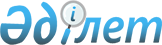 "Азаматтық қорғаныстың қорғану ғимараттарын бейбiт және соғыс уақытында пайдалану жөнiндегi ңұсқаулықты" бекiту туралы
					
			Күшін жойған
			
			
		
					Қазақстан Республикасының Төтенше жағдайлар жөніндегі агенттігі төрағасының 2000 жылғы 18 мамырдағы N 121 бұйрығы Қазақстан Республикасы Әділет министрлігінде 2000 жылғы 17 тамызда N 1223 тіркелді. Күші жойылды - Қазақстан Республикасы Төтенше жағдайлар министрінің 2014 жылғы 4 шілдедегі № 332 бұйрығымен      Ескерту. Бұйрықтың күші жойылды - ҚР Төтенше жағдайлар министрінің 14.07.2014 № 332 бұйрығымен.

      "Нормативтiк құқықтық актiлерi туралы" Қазақстан Республикасының 1998 жылғы 24 наурыздағы N 213-1 Z980213_ ҚРЗ Заңына, Қазақстан Республикасы Үкiметiнiң 1998 жылғы 12 желтоқсандағы N 1278 P981278_ қаулысымен бекiтiлген, "Қазақстан Республикасы Үкiметiнiң құрамына кiретiн және кiрмейтiн орталық атқарушы және басқа да орталық мемлекеттiк органдарының нормативтiк құқықтық актiлерiн мемлекеттiк тiркеу ережелерiне", Қазақстан Республикасы Yкiметiнiң 2000 жылғы 24 қаңтардағы өзгерiстер мен толықтырулар енгiзiлген N 122  P000122_  қаулысына сәйкес, бұйырамын:     1. Қоса берiлiп отырған "Азаматтық қорғаныстың қорғану ғимараттарын бейбiт және соғыс уақытында пайдалану жөнiндегi нұсқаулық" бекiтiлсiн.     2. Осы бұйрық мемлекеттiң тiркеуден өткiзiлген күнiнен бастап күшiне енгiзiлсiн.     Төраға         Қазақстан Республикасының Төтенше жағдайлар жөніндегі агенттігі               Азаматтық қорғаныс пен әскери бөлімдер департаменті                                           ҚР ТЖ жөніндегі Агенттігінің                                            2000 жылғы 18 мамыр N 121                                              бұйрығымен бекітілген             Азаматтық қорғаныстың қорғану ғимараттарын бейбіт                   және соғыс уақытында пайдалану жөніндегі                                Нұсқаулық                        1. Жалпы нұсқаулар 

       1. Қорғану ғимараттары бейбiт уақытта экономика объектiлерi мен халыққа қызмет ету мүдделерiне пайдалануға тиiс және оларды паналаушыларды уақытында қабылдайтындай жұмыс жағдайына келтiре алатын күйде ұстау қажет. 

      Қорғану ғимараттарын бейбiт уақытта пайдалану кезiнде бөлмелердiң жарамдылығын белгiленген уақытта қорғану ғимараттары тәртiбiне ауыстыруды және соғыс уақытында адамдардың қорғану ғимараттарында болуына қажеттi жағдайларды қамтамасыз ететiн барлық талаптар орындалуға тиiс. 

      2. Қорғану ғимараттарын бейбiт уақытта пайдалану кезiнде мыналардың сақталуы, қамтамасыз етiлуi тиiс: 

      1) тұтас алғанда ғимараттарды, сондай-ақ оның жекелеген элементтерiн: кiретiн және шығатын авариялық есiктерi, қорғану-герметикалық және герметикалық есiктерi мен терезе қақпақтары, жарылысқа қарсы қондырғылар; 

      2) бүкiл қорғану ғимараттарының герметизациясы мен гидрооқшады; 

      3) инженерлiк-техникалық жабдықтар және оны кез келген уақытта соғыс кезiндегi режимде пайдалануға көшiру мүмкiндiгi. 

      Қорғану ғимараттарында бөлмелердi қайта жобалауға, сақтандырушы конструкцияларды тесуге немесе ойық жасауға және жобада көрсетiлмеген жабдықтарды бөлшектеуге тиым салынады. 

      3. Қорғану ғимараттарын бейбiт уақытта пайдаланушы кәсiпорындар, ұйымдар мен мекемелер объектiнi пайдалануға қабылдап алғаннан кейiн жауапты адамдарды тағайындайды, бөлмелердi дұрыс жағдайда ұстауға жүйелi бақылау, қорғану қондырғыларының және қорғану құрылыстарының инженерлiк-техникалық жабдықтарының сақталуын жүзеге асыру солардың мiндетiне жатады. 

      4. Пайдаланылатын ғимараттарда төмендегiдей құжаттар болуға тиiс: 

      1) қорғану ғимаратын ұстау ережесi мен жабдықтары және мүлiктердiң тiзiмдемесi;     2) үзiп тастайтын қондырғылары көрсетiлген сыртқы және iшкi инженерлiк тораптардың жоспарлары;     3) пананың (радиацияға қарсы бассауғалаудың) паспорты, қорғану ғимаратының жай-күйiн тексеру журналы;     4) отыруға және жатуға арналған жабдықтар мен эвакуациялау жолдары көрсетiлген қорғану ғимаратының жоспары;     5) сорғыш-желдеткiш және басқа да инженерлiк жабдықтарды пайдалану жөнiндегi нұсқаулық, аспаптарды қолдану ережелерi;     6) сорғыш-желдеткiш жабдықтарды пайдалану журналы;     7) қызмет көрсету жөнiндегi нұсқаулық және дизельдi электр стансасының (ДЭС) жұмысын есепке алу журналы;     8) сүзгiш-сорғыштарды, ФГ-70 сүзгіштерiн, регенерация қондырғылары мен ауаны жұту қондырғыларын байқау және бақылау тексерулерi нәтижелерiнiң журналы;     9) сорғыш-желдеткiш агрегатының формулярi;     10) қорғану ғимараттарын желдету тәртiбi туралы нұсқау;     11) өрт қауiпсiздiгi туралы нұсқаулық;     12) азаматтық қорғаныстың хабарлау сигналдарының тiзiмi;     13) телефондар тiзiмi.     5. Қорғану ғимараттарының жағдайы жыл сайынғы және арнаулы (кезектен тыс) байқаулар кезiнде тексерiледi. 

       Жыл сайынғы және арнаулы байқаулар қорғану ғимараттарын бейбiт уақытта пайдаланушы кәсiпорындар, ұйымдар мен мекемелер басшылары белгiлеген тәртiпте жүргізiледi. 

      Арнаулы байқаулар өрттерден, жер сiлкiнулерiнен, дауылдардан, нөсерлi жаңбырлардан кейiн жүргiзiледi. 

      Қорғану ғимараттарына байқау кезiнде мыналарды тексеру керек: 

      1) ғимараттардың жалпы жағдай және кiретiн жерлердiң, авариялық шығатын есiктердiң, ауа тартатын және шығаратын каналдар жағдайын; 

      2) жеке тұрған үйiндiлер мен жанама салынған ғимараттар төбесiнiң жабындысы жағдайын, шатырлар мен кен орындарының бүйiр тұстары сыртының, тiреуiштер мен қорғау-герметикалық тұтқыш құрылғылар жағдайын; 

      3) есiктердiң (қақпалардың, терезе қақпаларының) және бiтеу механизмдерiнiң ақаусыздығын;     4) қорғану қондырғыларының, желдеткiш, сумен жабдықтау, кәрiз, электрмен жабдықтау, байланыс, автоматика және басқа да инженерлiк жабдықтар жүйелерiнiң ақаусыздығын;     5) аумақтарды экономика мен халыққа қызмет ету мүдделерiне пайдаланылуын;     6) өрт сөндiретiн құралдардың қолда барын және жағдайын;     7) топырақ суы мен жер бетiндегі сулардың өтуi мен iркiлуiнiң болмауын;     8) бөлмелердегi температура мен ауаның салыстырмалы ылғалдылығы.     Жүйелi байқаулардың нәтижелерi ғимараттардың жағдайын тексеретiн журналға жазылады.     6. Қорғану ғимараттарын кешендi тексерудi үш жылда бiр рет жүргiзу қажет, бұл ретте мыналар тексерiледi:     1) белгiленген талаптарға сәйкес пананың герметикалығы;     2) инженерлiк-техникалық жабдықтар мен қорғану қондырғыларының барлық жүйелерiнiң жұмыс iстеу қабiлеттi;     3) жоспарға сәйкес қорғану ғимараттарын дайындыққа келтiру мүмкіндігі; 

       4) таза желдету мен сүзгiш-желдеткiш тәртiбi бойынша жұмысты тексере отырып қорғаныс ғимараты режимiнде 6 сағат бойы пайдалану. 

      7. Қорғаныс ғимараттарына кiретiн жерлерi бос болу керек. 

      Облыстың (қаланың) төтенше жағдайлар жөнiндегi басқармасының (бөлiмiнiң) рұқсатынсыз кiре берiсте, авариялық шығатын жерлерде берiстерге және сыртқы ауа шығару және ауа тарту қондырғылары учаскелерi айналасында құрылыстар жүргiзуге тиым салынады. 

      Қорғану-герметикалық және герметикалық есiктер бейбiт уақытта ғимаратты пайдалану кезiнде тұғырларда ашық тұруға тиiс және жиналмалы жеңiл перделермен жабылуы керек. 

      Есiктiң тесiктерiн жабу үшiн кәдiмгi есiктер қойылады. 

      8. Қорғану ғимараттарының бөлмелерi құрғақ болуға тиiс. Бұл бөлмелердегi температура қысқы және жазғы уақыттарда ғимараттарды бейбiт уақытта пайдалану жөнiндегi талаптарға сәйкес болуы керек. Қорғану ғимараттарының бөлмелерiн ұстау мен оларды жөндеу ғимараттар мен құрылыстарды алдынала жоспарлы жөндеудi өткiзу туралы қолданыстағы ережелерге сәйкес, олардың бейбiт уақыттағы орнына қарай жүргiзiледi. 

      Қорғану ғимараттары өртке қарсы тұрарлық тұрғыда жабдықталуға тиiс және оларға белгiленген техникалық жабдықтарға орай қолданыстағы нормативтер мен жобаларға сәйкес өрт сөндiретiн жабдықтары болуға тиiс. 

      9. Қорғану ғимараттарын соғыс уақытында пайдалануды Азаматтық қорғаныс пен төтенше жағдайлардың қалалық, аудандық және объектiлiк инженерлiк қызметтерi ұйымдастырады. 

      10. Қорғану ғимараттарын оларға паналаушылар келген кезеңде жабдықтау және инженерлiк-техникалық жабдықтарын пайдалану үшiн қорғану құрылыстарының сиымдылығына қарай қорғану ғимараттарын жабдықтау жөнiнде топтар мен буындар құрылады (1-қосымша). 

      11.Қорғану ғимараттарын жабдықтау жөнiндегi топтардың (буындардың) жеке құрамын оқыту оқу жылына арналған ұйымдық нұсқауларға сәйкес жүргізiледi. 

      12. Қорғану ғимараттарын жабдықтау жөнiндегі топтар (буындар) арнайы әзiрленген жеке барлау, байланыс жабдықтарымен, медициналық мүлiктермен және құралдармен қамтамасыз етiледi, бұл жарақтандыру нормасына сәйкес (2-қосымша) жүргiзiледi. 



 

         2. Қорғану ғимараттарын паналаушыларды қабылдауға дайындыққа 

                           келтiру жөнiндегi шаралары 

      13. Бейбiт уақытта пайдаланылатын бөлмелердi қорғану режимiне келтiрудi объектiнiң Азаматтық ғимаратты бастығының өкiмi бойынша белгіленген уақытта осы ғимаратты жабдықтау жөнiндегi топ (буын) жүзеге асырады. 

      14. Бөлмелердi мүлiктерден, материалдардан және жабдықтардан босату, жетiспейтiн сәкiлердi дайындау және бөлмелердi қорғану ғимараттарына орай жабдықтау жөнiндегi кезек күттiрмейтiн басқа да жұмыстарды жүргізу үшiн қорғану ғимараттарын жабдықтау жөнiндегi топ (буын) командирiнiң қарамағына кәсiпорындардың, мекемелердiң басшылары керек болған жағдайда арнаулы команда бөледi. 

      Бөлмелердi қорғану ғимараттары режимiне көшiру жөнiндегi жұмыс басталар алдында топ (буын) командирi топ (буын) құрамына және осы жұмысқа қатысушы адамдарға нұсқау бередi. 

      15. Қорғану ғимараттарының бөлмелерiне бейбiт уақытта тiзбеге (3-қосымша) сәйкес сәкiлер, жиhаз, аспаптар және басқа жабдықтар мен мүлiктер қойылады, сондай-ақ жөндеу материалдары әкелiнедi, бұл ретте қорғану ғимаратының сиымдылығын барынша сақтау керек. 

      16. Қорғану ғимараттарында бейбiт уақытқа арналған техникалық ойықтар, ауа ұстайтын және ауа тарту тесiктерi мен қорғану ғимараттарын желдету үшiн қолданылмайтын ауа шығарушылар, желдеткiштер жабылады және герметизацияланады; бөлмелердiң жылыту жүйелерi тоқтатылады. 

      Паналарда дизельдi электр стансаларын (ДЭС) тоқтату және сынау үшiн iске қосу жүргiзiледi, авариялық жарық түсiру құралдарының, сүзгiш-желдеткiш жабдықтарының, сумен жабдықтаудың, кәрiздiң, электрмен жабдықтаудың және тоқтататын қондырғылардың (ажыратқыштар, суағарлар, ысырмалар және т.б.), сондай-ақ қорғау-герметикалық және герметикалық есiктердiң, қақпақтар мен жарылысқа қарсы қондырғылардың ақаулары тексерiледi. Тексеру кезiнде анықталған ақаулар жойылады. Бөлмелердi бейбiт уақытта пайдалану үшiн қосымша орнатылған есiктер (егер олар қорғану-герметикалық және герметикалық есiктердi жабуға кедергi болса немесе есiк ойықтарының өткiзу қабiлетiн азайтса) алынып тасталады. 

      Паналардың авариялық шығатын есiктерi даярлыққа келтiрiледi, тоннельдер мен қуыс-қуыстардан барлық өзге заттар шығарылып тасталады. 

      17. Радиациядан сақтану үшiн бассауғалауға арналған бөлмелердi дайындау кезiнде қорғану қасиеттерiне жобада көрсетiлгенге қол жеткiзiлген жағдайда: ойықтарды (терезенiң, есiктiң және т.б.) таспен, басқа материалдармен бiтеу, қосымша экрандар орнату, есiк жақтауларымен қабысқан жерлерiнде есiктердi тығыздау жүргiзiледi. 

      18. Қорғану ғимараттарында қолда бар (немесе қосымша орнатылатын) сиымдылықтар (резервуарлар) сумен толтырылады. Дизельдi электр стансалары бар паналарда қажет болған жағдайда жанар-жағар май материалдарының запас бактары толтырылады. 

      19. Азық-түлiк қоймасы жоқ паналарда сақталынатын азық-түлiктiң орналастырылуы мен сақталуын, орауды, жинақтауды және азықтық жиынтықты паналаушыларға берудi қамтамасыз ететiн орындар жабдықталады. 

      20. Өнеркәсiп орындарының қорғану ғимараттарын паналаушы ұжымның есептiк санымен алғанда шағын дәрiханалармен жарақтандыру (4-қосымша) көзделiнедi. Қорғану ғимараттарын жабдықтау жөнiндегi буында (топта) фельдшер болса - қосымша фельдшерлiк, дәрiгер болса - дәрiгерлiк жиынтық жинақталады. 

      Ұжымдық шағын дәрiханалар мен жиынтықтар ағымдағы жабдықтау мүлiктерi мен дәрiханалық тораптағы жетiспейтiн заттарды сатып алу есебiнен қорғану ғимараттарын дайындыққа келтiру кезегiнде объектiлердi жабдықтайтын медициналық мекемелер (медициналық пункттер, медсанбөлiмдер, амбулаториялар немесе емханалар) жинақтайды. 

      Ұжымдық шағын аптекалар мен фельдшерлiк және дәрiгерлiк жиынтықтар тiзiмдемелерi үлгi түрiнде болады, қандай бiр препарат болмаған кезде, сол алуандас әрекет ететiн препаратпен ауыстыруға рұқсат етiледi. 

      21. Қорғану ғимараттарының бөлмелерi өртке қарсы сақтану тұрғысында одан әрi жабдықталады. Өртке қарсы құралдарды орнату орындарына белгi қойылады және жарық берiледi. 

      22. Ғимараттардағы көрнекi жерлерге Азаматтық қорғаныстың хабарлау сигналдары, жеке қорғану құралдарын пайдалану ережелерi, кiретiн және шығатын жерлердi, дизельдi және сүзгiш-желдеткiш бөлмелерiн, санитарлық тораптарды, су тарату пункттерiн, санитарлық күзеттер мен медициналық пункттердi көрсететiн белгiлер iлiнедi. 

      23. Қорғану ғимараттарын дайындау жөнiндегi жұмыстар аяқталғаннан кейiн, оларда бөлмелердi жиыстыру мен желдету жүргiзiледi. 

      24. Қорғану ғимараттарында құрылыстарды пайдалануға беру жөнiндегi құжаттардың барына тексеру жүргізiледi (5, 6, 7, 8, 9 қосымшалар). 

      Сонымен бiрге байланыс пен хабарлау құралдарын қосудың дұрыстығы тексерiледi, объектiнiң Азаматтық қорғаныс штабымен, төтенше жағдайлар жөнiндегi аудандық, қалалық басқармалармен байланысы орнатылады. 

      25. Қорғану ғимараттарына паналаушыларды ұйымдасқан түрде және уақытында толық жайластыру мақсатында олардың ұйымдарға, пәтер иелендiрулердiң кооперативi, бекiтiлуi нақтыланады. 



 

                          3. Қорғану ғимараттарын толтыру 

      26. Қорғану ғимараттарын толтыру азаматтық қорғаныстың "Әуе дабылы", "Радиация қаупi бар" және "Химиялық дабыл" сигналдары бойынша жүргiзiледi. "Химиялық дабыл" сигналы бойынша радиацияға қарсы паналарда бассауғалаушылардың уландырушы заттардан қорғайтын жеке құралдары болуы керек. 

      27. Радиацияға қарсы паналардың қорғану-герметикалық және герметикалық есiктердi жабу, объектiнiң Азаматтық қорғаныс бастығының командасы бойынша немесе оның командасын күтпей-ақ, ғимаратты белгiленген сиымдылыққа дейiн толтырғаннан кейiн ғимаратты жабдықтау жөнiндегі топ (буын) командирiнiң шешiмi бойынша жүргізiледi. Паналарда тамбур-шлюздер болса, ғимаратты толтыру шлюздеу тәсiлi арқылы және оларды жапқаннан кейiн жалғастырылуы мүмкiн. 

      Егер радиацияға қарсы паналарды толтыру кезiнде бассауғалаушылардың бiр бөлiгi радиактивi ылғал түсуi басталғанға дейiн ғимаратқа енiп үлгермесе, онда панаға кiрер алдында киiмдерi мен аяқкиiмдерiне iшiнара дезактивациялау жүргiзедi, ал кiре берiсте үстiндегi киiмдерiн шешiп тастайды және оларды кiрлеген киiмдердi сақтайтын бөлмеде қалдырады. 

      28. Бассауғалаушылар қорғану ғимаратына жеке қорғану құралдарымен келедi. Әскерилендiрiлмеген ғимараттардың жеке құрамының да, сондай-ақ табель бойынша қажеттi радиациялық және химиялық барлау, байланыс, медициналық құралдары және басқа оңтайлы мүлкi болуы керек. 

      Тұрған жерi бойынша қорғану ғимараттарында паналайтын халық өзiмен бiрге қажеттi азық-түлiк қорын ала жүруi керек. 



 

                   4. Қорғану ғимараттарында паналайтындарды 

                      орналастыру және өздерiн ұстау тәртiбi 

      29. Қорғану ғимараттарында паналаушылар өндiрiстiк немесе аймақтық (цех, учаске, бригада, үй) белгілерi бойынша топ-тобымен сәкiлерге орналастырылады. Топтардың орналасқан орындары таблицалармен (көрсеткiштермен) белгiленедi. Әр топқа жетекшi тағайындалады. 

      Балаларымен паналаушылар жеке бөлiктерге немесе оларға арнайы бөлiнген жерлерге орналастырылады. 

      30. Паналаушылар сәкiлерге орналастырылады. Қорғану ғимаратын екi немесе үш ярусты сәкiлермен жабдықтаған кезде жату орындарын кезек бойынша пайдаланады. 

      Қорғану ғимаратына адамдар артығымен орналастырылғанда паналаушылар, сондай-ақ кiре берiстер мен тамбур-шлюзге орналастырылуы мүмкiн. 

      31. Қорғану ғимараттарында ауа ортасының параметрлерiне бақылау жүзеге асырылуға тиiс: температурасы, ылғалдылығы, ауада қос тотықты көмiртегінiң (СО2), көмiртегi тотықтарының (СО2) және көмiр қышқылының (О2) болуы, сонымен бiрге паналарда ауаның жиналуы бақылауға алынады. 

      Сырттағы ауа ортасы параметрлерiн өлшеу орындары қорғану ғимараты бөлмелерiнiң жоспарлы шешiмдерiнiң ерекшелiктерiн ескере отырып таңдап алынады. Аумағы 300 м бөлмеде өлшеулердi бес нүкте бойынша: ортадағы және ортадан барынша қашық орналасқан төрт нүктелерде жүргізу қажет. Метрополитендер тоннельдерi мен кен орындарының қорғану ғимаратына бейiмделген штректерiнде өлшеулер әрбiр 100 м сайын жүргiзiлуге тиiс. 

      Температура өлшеудi еденнен 0,8 - 1,0 м аралықта және қоршаған конструкциядан алғанда кем дегенде 1,5 - 2,0 м аралықта жүргізген жөн. 

      Өлшеулердi 3-қосымшада көрсетiлген аспаптардың көмегiмен жүргiзу қажет. 

      Қажеттi аспаптар болмаған жағдайда ауа ортасы параметрлерiнiң көлемiне қарай мекендеушiлердi анықтау және болжамдау 1-4 кестелерiне сәйкес (10-қосымша) жүргізiледi. Кестедегi мәлiметтер қорғану ғимараттарының биiктiгі 2,2 м бөлмелерi үйлесiмдi болмақ. Биiктiгi одан да үлкен ғимараттар бөлмелерiнде онда қалу мерзiмiнiң ұзақтығы арта түседi. 

      32. Паналаушыларды медициналық жабдықтау санитарлық күзеттер мен медпункттердiң күштерiмен жүргізiледi. Оларға қорғану құрылыстарын жабдықтайтын топтың (буынның) медперсоналы қызмет көрсетедi. 

      Қорғану ғимараттарында мекендеу факторларының әралуан деңгейi кезiнде паналаушылардың денсаулығы жағдайына баға беру үшiн төмендегілердi басшылыққа алу қажет: 

      1) ауа температурасының 0 - ден 30 С дейiн болуы, көмiртегі қос тотығының 3% дейiн, оттегінiң 17% дейiн, көмiртегі тотықтарының 30 мг/м3 дейiн шоғырлануы орынды болып саналады және қосымша шаралар жүргiзудi талап етпейдi; 

      2) ауа температурасының 31-ден 33 С дейiн болуы, көмiртегi қос тотығының 40% дейiн, оттегiнiң 16% дейiн, көмiртегі тотықтарының 50-70 мг/м3 дейiн шоғырлануы паналаушыларға физикалық салмақ түсiрудi шектеу мен олардың жағдайына медбақылауды күшейтудi талап етедi. 

      Қорғану ғимараттарында адамның одан әрi болуына қауiптi ауа ортасының негiзгі факторларының параметрлерi: 

      1) ауа температурасы - 34 С және жоғары; 

      2) көмiртегi қос тотығының шоғырлануы - 5% және одан жоғары; 

      3) ауадағы оттегi құрамы - 14% және одан төмен; 

      4) көмiртегi тотығының құрамы - 100 мг/м3 және жоғары. 

      Бір немесе бiрнеше факторлар осындай деңгейге жеткен кезде қорғану ғимараттарында ауа ортасын жақсарту жөнiндегi мүмкiн болатын барлық шараларды қолдану немесе адамдарды қорғану құрылыстарынан шығару мәселесiн шешу талап етiледi. 

      33. Қорғану ғимараттарында топ жетекшiлерiнiң өкiмi бойынша паналаушылардың күшiмен бөлмелерде күнiне екi рет жинастыру жүргiзiледi. 

      Жабдықтарды қамтамасыз ету мен бөлмелердi жинау қорғану ғимараттарын жабдықтау жөнiндегi топтың (буынның) жеке құрамымен жүргiзiледi. 

      Санитарлық тораптарды кальций (ДТС-ГК) гипохлоритi тұзының үштен екi негiзгi ерiтiндiсiмен өңдеуге айырықша көңiл бөлiнедi. Сантораптарда болып шыққаннан кейiн қолды хлораминнiң 0,3% ерiтiндiсiмен дезинфекциялау қажет. Санторабынан шыққаннан кейiн аяқкиiмдi хлораминнiң 0,5% ерiтiндiсi сiңірiлген кенеп төсенiшке сүрту арқылы дезинфекциялайды. Қоқыстар мен қалдықтар толтырылған қаптарға төмендегі химиялық консерванттардың бiрiн-бiр килограмм қоқысқа алғандағы мөлшерде қосу керек: 6 г - параформан, 55 г - күкiрт қышқылды мыс, 28 г - бромды мыс, 13 г - паронитрофенол. 

      34. Паналаушыларға қорғаныс ғимаратынан тыс жағдай мен түсiп жатқан сигналдар және командалар туралы хабарлауды қорғаныс құрылыстарын қамтамасыз ету жөнiндегі топтың (буынның) командирi немесе радио жүйесi бойынша тiкелей қаланың (ауданның) төтенше жағдайлар жөнiндегi басқармасы жүзеге асырады. 

      Қорғану ғимараттарындағы байланыс құралдарын паналаушылардың пайдалануына рұқсат берiлмейдi. 

      35. Қорғану ғимараттарындағы паналаушылар мыналарды орындауға мiндеттi: 

      1) тездетiп, әбiгерленбей бөлмелерден бөлiнген орындарға орналасу; 

      2) iшкi тәртiп ережесiн, қорғану ғимараттарын жабдықтау жөнiндегi топтың (буынның) жеке құрамының өкiмдерiн орындау; 

      3) сабырлылық сақтау, дүрбелең оқиғаларына және қоғамдық тәртiптi бұзуға жол бермеу, электр жарығын өшiрген жағдайда өз орындарында қалу; 

      4) қарт адамдарға, әйелдерге, балаларға, мүгедектер мен ауруларға көмек көрсету; 

      5) бөлмелердi тазалықта және тәртiпте ұстау; 

      6) жеке қорғану ғимараттарын дайындықта ұстау; 

      7) топ (буын) командирiнiң бұйрығы бойынша қолмен реттелетiн электр желдеткiштiң көмегiмен ауа беру жөнiндегi жұмысты орындау; 

      8) авариялардың зардаптарын жою және инженерлiк-техникалық жабдықтардың ақауларын жөндеу кезiнде қорғану ғимараттарын жабдықтау жөнiндегi топқа (буынға) көмек көрсету; 

      9) техникалық қауiпсiздiк ережесiн сақтау (сүзгiш-желдеткiш бөлмесi мен дизельдi электр стансаларын бөлмесiне кiрмеу, электрайырғыш пен электр жабдықтарына, ауа және оттегi толтырылған баллондарға, регенаторлы патрондарға, гермоқақпаларға, шамадан тыс қысымды қақпаларға, шиберлерге (сұқпа жапқыш), су құбыры мен кәрiздерге, iлмектi арматураға, есiк ысырмаларына және басқа жабдықтарға қол тигiзбеу). 

      36. Қорғану ғимараттарында паналаушыларға төмендегiлердi жасауға тиым салынады: 

      1) темекi шегуге және спирттi iшiмдiк iшуге; 

      2) үй хайуанаттарын (иттердi, мысықтарды және т.б.) әкелуге; 

      3) оңай тұтанатын, жарылғыш және өзiндiк күштi немесе өткiр иiстi заттарды, сондай-ақ қолапайсыз заттарды әкелуге; 

      4) ғимаратта шулауға, дауыстап сөйлеуге, орынсыз ерсiлi-қарсылы жүруге, есiктердi ашуға және ғимараттан шығуға; 

      5) радиоқабылдағыштарды, магнитофондарды және басқа да радиоқұралдарын қосуға; 

      6) жалтылдаған жарық көздерiн қолдануға (жермай лампаларын, шырағдандарды, карбидтi фонарьларды және т.б.). Аталған жарық көздерi қорғаныс ғимараттарында жабдықтаушы топ (буын) командирiнiң рұқсатымен өте қажет болған жағдайда ғана - авариялық жұмыстар жүргізу, зардап шеккендерге көмек көрсету т.с.с.) кезiнде қолданылады. 



 

              5. Қорғану ғимараттарының инженерлік-техникалық 

                            жабдықтарын пайдалану 

      37. Қорғану ғимараттарының инженерлiк-техникалық жабдықтарын пайдалану әрбiр нақтылы құрылыстар үшiн жасалған және объектiнiң азаматтық қорғаныс бастығы бекiткен техникалық сипаттамалардың, пайдалану жөнiндегі нұсқаулар мен пайдалану схемаларының талаптарына сәйкес жүргiзiледi. 

      Техникалық сипаттамалар мен пайдалану жөнiндегi нұсқаулар тиiстi агрегаттарға (қондырғыларға) қосымша берiледi. 

      38. Паналарды ауамен жабдықтау таза желдету (I-режим) және өткiзгіш-желдету режимi бойынша (ІІ-режим) көмегiмен сүзгiш-желдету жүйесiнiң жүзеге асырылады. Азаматтық қорғаныстың қорғану ғимараттарын жобалау жөнiндегi нормаларымен белгiленген жекелеген жағдайларда қосымша регенерациялау және панаға залалданған сыртқы ауаның өтуiне кедергi жасайтын қалқандар қою көзделiнедi. 

      Радиацияға қарсы бассауғаларды ауамен жабдықтау механикалық қозғағышы бар табиғи желдеткiш есебiнен жүзеге асырылады. 

      39. Зақымдандыру құралдары ықпал еткенге дейiн және радиоактивтi тозаңның түсуi кезеңiнде паналар 1-режим бойынша ауамен жабдықталады. Осыда мыналар жасалынады: 

      1) таза желдету жүйесiнiң желдеткiш агрегаттары iске қосылады; 

      2) таза желдету жүйелерiндегi ауа тартқыштарға қойылған герметикалық қақпақтар мен басқа да герметизациялайтын қондырғылар ашылады; 

      3) ауаны көмiртегi тотықтарынан тазартатын сүзгiш-сорғыштар мен сүзгiштерге дейiн және одан кейiн орнатылған герметикалық қақпақтар, сондай-ақ таза желдеткiштiң ауа тартқышы мен сүзгiш-желдеткiш аралығындағы жалғастырушы гермоқақпақ жабылады; 

      4) ауаны регенерациялау қондырғылары (желдеткiштер үш режимде iстейтiн паналарда) тоқтатылады. 

      40. Қарсы жақ (дұшпан) осы заманғы зақымдандыру құралдарын қолданғаннан кейiн қорғану ғимараттарының желдеткiш жүйелерi тоқтатылады, сыртқы ортамен байланыста тұрған барлық ауа тартқыштар мен тесiктер қайта жабылады. Бұл ретте паналарда қалқандар жасауға арналған III-режимнiң арнаулы жүйелерi қосылмайды. 

      Содан соң паналар сыртындағы жағдай анықталады және олар қалыптасқан жағдайда қажет болатын желдету режимiне көшiрiледi. 

      41. Химиялық және биологиялық қарудың ықпалы болған кезде паналар II-режимге көшiрiледi, бұл ретте: 

      1) таза желдеткiш жүйелерiнiң ауа өткiзгiштерi мен жалғастырушы ауа өткiзгіштердiң қақпақтары жабылады; 

      2) сорғыш желдеткiштердi (егер олардың жұмысы II-режимде ескерiлмесе немесе ғимарат герметикалық мәнiн жоғалтса) үзiп тастайды; 

      3) II-режимнiң қиыстырылған желдеткiштерiн қосады; 

      4) сүзгiш-сорғыштарға дейiн және кейiн қойылған герметикалық қақпақтарды ашады. 

      42. Бiр адамның қолмен реттейтiн электр желдеткiшiмен жұмыс iстеу уақыты қорғаныс ғимараттарындағы қоршаған ауа ортасының жағдайына байланысты. Ауада көмiртегiнiң 4% және одан төмен қос тотығы, оттегiнiң 16% және одан жоғарысы болғанда, температура 30 С жеткенде қолмен реттейтiн электр желдеткiшiнде бiр адамның мүмкiндiгiнше жұмыс iстеу уақыты 25 минуттен аспауға тиiс. Ауадағы температура 30 С-дан асқанда уақыт 10 минутпен шектеледi. Желдеткiште бiр мезгiлде iстейтiн адамдар санын көбейткен кезде рұқсат етiлетiн жұмыс уақыты пропорционалды артуы мүмкiн. 

      43. Жаппай өрттер пайда болғанда немесе паналар ауданында күштi әсер ететiн улы заттардың (КӘЕУЗ) қауiптi шоғырлануы байқалған кезде паналар ІII-режимге ауыстырылады. 

      Өрттер аймақтарында паналардағы қалқандар ФГ-30 сүзгiшi арқылы берiлетiн сыртқы ауа есебiнен, ал КӘЕУЗ мен газданған аймақтарда баллондардағы сығылған ауа есебiнен сақталынады. 

      Бұл ретте паналарда қиыстырылған жүйелердегi барлық герметикалық қақпақтар (ФГ-70 сүзгішi арқылы ауа берудi қамтамасыз ететiн қақпақтардан басқасы) қайта жабылады және көмiрқышқылды газды (СО2) жұтуға және оттегінi (О2) бөлуге арналған ауаны регенерациялау қондырғылары қосылады. I-режим желдеткiштерi бөлмелердегі ауаның айналымын қамтамасыз етедi. 

      44. РП-100 регенеративтi патрондар қойылған үш режимдi желдеткiшi бар паналарда және оттегi тапшылығының орнын толтыру үшiн баллондардың оттегiсi пайдаланылады, оны мөлшерлеу күштi ДКП-1-65 редуктордың көмегiмен жүзеге асырылады, сиымдылығы 150 адамға дейiнгі ғимаратта оның диаметрi 1,1 мм-ге тең (дюза 1), ал одан көп сиымдылықта - 2,2 мм-ге/тең (дюза 2) етiлiп қабылданады. 



 

                    6. РУ-150/6 регенеративтi қондырғыларын 

                             пайдалану ерекшеліктерi 

      45. РУ-150/6 қондырғылары қойылған бөлмеге бөгде адамдардың кiруiне рұқсат етiлмейдi. Бөлменi қондырғыларды пайдалануға жауапты адамдар жауып қоюға және мөр соғуға тиiс. 

      46. РУ-150/6 қондырғылар қойылған бөлмеде өрт шықпауы және жарылыстың алдыналу үшiн мыналарға жол берiлмейдi: 

      1) бөлменi су басуға; 

      2) бөлмеде сiлтiлер, қышқылдар, майлар мен оңай тұтанатын заттар сақтауға; 

      3) қондырғылардың патрондары мен ауа өткiзгiштерiне органикалық заттар мен ылғалдың түсуiне. 

      47. Қондырғылар қойылған бөлме өрт сөндiрушi заттармен: құм салынған жәшiкпен, асбестi материалдан жасалған жапқыштармен, ОУ-5 өрт сөндiргiштермен қамтамасыз етiледi. 

      48. РУ-150/6 қондырғыларында жұмыс iстеудi таза және брезенттi құрғақ қолғап киiп жүргiзу керек. 

      49. РП-2 регенеративтi патрондарды ауыстыру кезiнде және регламенттi жұмыстарды жүргiзгенде қондырғыларда қондырғымен бiрге жиынтығында берiлетiн саймандар пайдаланылады. Саймандар алдынала майланудан тазартылып, кептiрiлуге тиiс.     50. Пайдаланылып демонтаждалған РП-2 патрондарға бұқтырма қоюға олар суытылғаннан кейiн ғана рұқсат берiледi.     Пайдаланылған РП-2 патрондары РУ-150/6 қондырғысының техникалық сипаттамасында айтылған нұсқаулар талаптарына сәйкес жойылады.     51. РУ-150/6 қондырғысында қызмет iстейтiн персонал тиiстi оқудан өтедi және белгiленген тәртiпте пайдалануға жiберiледi.                  7. Инженерлiк-техникалық ақылар мен                         бұзылуларды жою тәртiбi     52. Қорғану ғимараттарына сыртқы қалалық тораптан электр энергиясын берудi тоқтатқан кезде:     1) ғимаратта авариялық жарық берулер қосылады;     2) электр энергиясын берудi тоқтату себебi анықталады және ақаулар жөнделедi;     3) анықталған ақауларды жою мүмкiн болмаған жағдайда қолда бар дизельдi электр стансалары iске қосылады.     53. Қорғану ғимараттарына сыртқы ауаны жiберудi тоқтатқан кезде: 

       1) ғимараттан электр қуатын берудi тоқтатқан жағдайда, қолмен басқарылатын желдеткiштердiң электр қозғалтқыштары немесе олардың магниттi таратқыштары iстен шыққанда ғимаратқа ауа беру қолдан желдеткiштердiң көмегiмен қамтамасыз етiледi; 

      2) қарсы жақ жаппай зақымдандыру құралдарын қолданған кезде және осы ретте желдеткiш жүйелерi iстен шыққан кезде радиациялық және химиялық барлау ұйымдастырылады. Егер сырттағы ауа құрамында уландырғыш заттар анықталмаса (бактериялық заттардың бары туралы мәлiмет болмаса) ғимаратта ауаны алмастыру уақытша табиғи желдеткiш есебiнен жүзеге асырылады, ол үшiн авариялық (люк) шығу есiгi және кiретiн есiктер ашылады. 

      Табиғи желдету кезiнде ауа беру шахтаның еденiне пананың авариялық шығу жолын немесе РҚП-ның сорып шығаратын каналына жанғыш дизель отыны (индустриялық май) бар сиымдылықтарды (консервi қалбырларын) орнатқанда 1,5-2 есе артады. 

      Ауада уландырғыш заттардың бары анықталғанда бассауғалаушылар газтұтқыштар киюi керек. 

      54. Қорғану ғимаратына қорғалмаған көздерден су берудi тоқтатқан кезде: 

      1) қол жуғыштар мен жуып тазалайтын бактарға су беру тоқтатылады; 

      2) ас суының авариялық қорының шығындалуына қатаң бақылау қойылады. 

      55. Су құбырлары мен кәрiздiк коммуникациялар бұзылған кезде: 

      1) су құбырларының бұзылған жерiнен су ағуын тоқтату үшiн су ағарлар, ысырмалар және басқа қысым қондырғылары жабылады және бүлiнген жерлерiн жөндеу шаралары қолданылады; 

      2) кәрiзде (фекальдi) су пайда болғанда тораптың iшкi кәрiзiндегi тоқтатушы ысырма жабылады. 

      56. Қорғану ғимаратына кiретiн жерлерде үйiндiлер пайда болғанда: 

      1) авариялық шығатын жер пайдаланылады; 

      2) Қорғану-герметикалық есiктердi топсалардан алу және тамбурлар алдын үйiндiлерден босату шаралары қолданылады; 

      3) авариялық шығатын жерлер бұзылған кезде паналаушылардың қорғану ғимаратынан шығуының басқа жолдары қарастырылады (желдеткiш қуыстары пайдаланылады, қоршаушы конструкцияларға ойықтар жасалады және т.б.) 

      57. Қорғану ғимаратының қоршаушы конструкцияларының герметикалығын қалпына келтiру үшiн: 

      1) пананың герметикалық бұзылған жерi анықталады (тесiктер мен желдеткiш жұмыс iстеп тұрған кездегi және есiктер жабық тұрғандағы тығыздық жанып тұрған шырақтың немесе шырпы жалынының ауытқуы бойынша анықталады); 

      2) жекелеген жарықшалар желiмделетiн жабыны бар хлорвинилдi пленкамен жапсырылады немесе езiлген балшықпен сылап бiтеледi (ұсақ жарықшақтар пайда болғанда тұтас желiмдеу немесе сылау жүргiзiледi); 

      3) елеулi жарықшақтар болған жағдайда олар жiктеп тiгістеледi және цемент лайы сылағымен шыланған талшықпен бiтеледi; 

      4) бұзылулардың одан әрi жүруiнiң алдыналу және басты арқауларды қалпына келтiру үшiн жекелеген элементтер арнаулы көлденең тiреуiштердiң көмегiмен және т.с.с. күшейтiледi. 

      58. Қорғану ғимараты есiктерiнiң, люктердiң және кiре берiстерiнiң герметикалығын қалпына келтiру үшiн: 

      1) бұзылуға ұшыраған учаскелер түзетiледi және көтергiштердiң, сыналардың, ауыр балғаның және басқа да күнделiктi құралдардың көмегiмен төсенiштердiң қиғаштығы жойылады; 

      2) есiктердiң төсемiндегi жарықтар мен тесiктер бiтеледi; 

      3) герметикаландырылған төсемдердiң ақаулары жойылады. 

      59. Қорғану ғимаратында өрт шыққанда: 

      1) өрт сөндiретiн құралдардың көмегiмен өрт сөндiрiледi немесе бөлме шеңберiнде немесе өрт бөлiгiнде өртке қарсы және герметикалық есiктер мен люктердi, сондай-ақ желдеткiш каналдарындағы ысырмадарды (тұтқыштарды, жапқыштарды) жабу жолымен оқшауландырылады; 

      2) өрт ошағына жақын тұрған оттегiлi және сығылған ауалы баллондар, ауаны регенерациялау құралдары, регенеративтi патрондар мен жанғыш сұйықтар қауiпсiз орынға шығарылады; 

      3) оттегi, көмiр қышқыл газы мен көмiртегi тотықтары құрамын анықтау үшiн ауаның газдану құрамына үзбей бақылау жүргiзiледi; 

      4) жанып жатқан электротехникалық құралдарды сөндiру үшiн олардан кернеу алынып тасталады. 

      60. Қорғану ғимараттарының су құбырлары мен ауа тартқыштарын жөндеу кезiнде: 

      1) жарықтар, қуыстар, жарылулар, ойықтар, жекелеген учаскелердiң бұзылулары табақ резеңкеден жасалған уақытша бандаждар қапсырмасымен, арқан, бау орауымен, бiтеуiштер орнатумен, ағаш тығындармен сыналап қағумен жабылады. Су құбырының зақымданған учаскесiн жөндеудiң мүмкiндiгі болмаған жағдайда жақын маңдағы фланец құрауы бойынша ағытылады, ал су құбырының бұзылмаған учаскесiнiң фланецiне жапқыштар қойылады немесе мүмкiн болатын жерiне резеңке шлангтан жасалған созылмалы қоспа қойылады; 

      2) ауатартқыштың бүлiнген жерлерi табақ резеңкеден немесе полихлорвинилдi пленкадан жасалған ленталы немесе сымды бандаждардың көмегімен жапсырмалармен бекiтiледi. 

      61. Қорғану ғимараттарының электротехникалық құралдарын жөндеу кезiнде: 

      1) кернеуден алынады; 

      2) қуатты немесе жарық түсiрушi кабелдердiң қимасы 6 мм2-ден аспайтын зақымданған учаскесi кабельдi қоспалардың, бесаспап кабельдi қысқыштардың немесе болтты құраулардың көмегiмен одан әрi оқшаулау лентасымен ұқыпты түрде жаба отырып, қалпына келтiрiледi. 

      3) қимасы 6 мм2-дейiн болатын кабельдерде бүлiнген учаскелер кесiп тасталады, қоспалардың ұштары өңделедi және тазартылады. Қоспалар бүлiнген кабельдiң ұштарына бұрандалармен немесе сiрестiрмелермен жалғастырылады, жалғанған жерi оқшауланады. 

      Қоспалардың көмегiмен жөнделген кабель әлсiн-әлсiн бақылауда болады, оның қызуы тексерiледi және жалғанған жерiне су тигiзуге жол берiлмейдi. 



 

                8. Паналаушыларды бөлу тәртiбi мен панадан 

                       бiртiндеп шығарды қамтамасыз ету 

      62. Паналаушыларды тамбур-шлюздерi бар паналарда шлюздеу қорғану ғимараттарын жабдықтау жөнiндегі топ (буын) командирiнiң өкiмi бойынша қорғану-герметикалық және герметикалық есiктердi, қақпаларды жапқаннан кейiн жүргiзiледi. 

      63. Шлюздеудiң мәнi мынада, паналаушыларды паналауға жiберу тамбур-шлюздердiң сыртқы және iшкi қорғану - герметикалық есiктерi кезектесе ашылғанда және жабылған жағдайда жүргiзiледi. 

      64. Тамбур-шлюздердiң есiктерiн ашу мен жабуды қорғану ғимараттарын жабдықтау жөнiндегі топтың (буынның) бақылаушылар тобы жүргізедi. Сыртқы және iшкi есiктердiң бақылаушылары арасында сигнализация қойылады. 

      65. Шлюздеу кезiнде тамбур-шлюздiң iшкi есiгi жабылады, сыртқы есiгi ашылып, тамбур-шлюздi паналаушылармен толтыру жүргiзiледi. Осыдан кейiн сыртқы есiкте тұрған бақылаушы есiктi жабады да iшкi есiктi ашуға сигнал бередi, iшкi есiкте тұрған бақылаушы есiктi ашып, паналаушыларды тамбур-шлюзден панаға жiбередi, есiктi жабады да сыртқы есiктi ашуға сигнал бередi. 

      66. Қос камералы шлюздiң жұмысы паналаушыларды бiрiншi камерадан панаға жiберген уақытта екiншi камера толатындай етiлiп ұйымдастырылады. 

      67. Барлау жүргiзу үшiн панаға кiру мен шығу желдетiлетiн тамбурдағы кiретiн жер арқылы жүзеге асырылады. Панадан шығушылар газтұтқыш, қорғану киiмiн киюге және жеке дозиметрi болуға тиiс. 

      68. Барлаушылардың зақымданған жерде әрекет ету мерзiмi өлшеулер, үлгiлер алуды, өрт жағдайында баға берудi жүргiзу үшiн мейлiнше аз уақыт алуы керек. 

      Барлаушылардың уланған жердегi iс-әрекетiнiң нақтылы уақыты бiр рет сәулеалу мөлшерiмен анықталады. 

      69. Барлаушылар зақымданған жерден панаға (радиацияға қарсы бассауғаға) оралған кезде сiлку, сүрту жолымен немесе химиялық зақымдануға қарсы жекедара пакеттiң көмегiмен құрғақтай газдан тазарту арқылы желдетiлетiн тамбурларда сырт киiмдi, аяқкиiмдi және газтұтқышты iшiнара дезактивациялау жүргiзiледi. Сыртқы қорғану киiмдерi тамбурда қалады. 



 

               9. Паналаушыларды қорғану құрылысынан шығару 

      70. Қорғану ғимаратынан паналаушыларды шығару мына жағдайларда жүргiзiлуi мүмкiн: 

      1) "Әуе дабылы тоқтатылды" сигналы бойынша (ғимарат ауданында радиациялық жағдай анықталғаннан соң); 

      2) паналаушылардың ғимаратта болуының белгiленген мерзiмi өтiсiмен, сондай-ақ қорғану ғимаратын жабдықтау жөнiндегi топ (буын) командирi белгiлеген кезектiлiк тәртiбiмен ғимаратты тастап кетуге мәжбүр болғанда. 

      71. Паналаушыларды қорғану ғимараттарынан мынадай жағдайда шығаруға мәжбүр болады: 

      1) паналаушылардың ғимаратта одан әрi тұруына онда қолайсыз бұзылулар болғанда; 

      2) ғимаратты су басқанда; 

      3) ғимаратта өрт шыққанда және онда зиянды газдардың қауiп төндiре шоғырлануы кезiнде; 

      4) осы Нұсқаудың 27 тармағында көрсетiлген микроклимат пен ауадағы газ құрамы бастан өткерудiң шектеулi параметрiне жеткенде. 

      Желдетiлгеннен кейiн ғимарат паналау үшiн қайтадан пайдаланылуы мүмкін. 

      72. Қажет болған жағдайда паналаушылар көршiлес қорғану ғимараттарына, жер қабаттарға, сақталынып қалған үйлердiң астыңғы бөлiгiне немесе бiрiншi қабатына көшiрiлуiне немесе зақымданушы ошағынан тыс жерлерге эвакуациялануы мүмкiн. Бұл жағдайда алдынала радиациялық және химиялық барлаулар жүргізiледi; жердiң зақымдану деңгейi, көршi бөлмелердiң адамдарды орналастыруға жарамдылығы анықталады, паналаушыларды эвакуациялау маршруттары нақтыланады. Бұл ретте радиациялық, химиялық және бактериологиялық (биологиялық) жағдайға баға беруде тиiстi ережелердi басшылыққа алу қажет. 

      73. Паналаушылардың қорғану құрылысынан шығуға мәжбүр болуы ақза жағдайының кейбiр көрсеткiштерi қиындаған деңгейге жеткенде туындауы мүмкiн. Адамдардың қорғану құрылысында одан әрi болуына мына жағдайлар қауiптi болып табылады: 

      1) жүрек қағуы санының бiр минутта 120-ға қысқаруы және қозғалмай отырғанда соғуының артуы немесе 35-тен кем болуы; 

      2) дененiң бұлшық етi астындағы температура 38 С және одан көп болғанда. Егер осы кұбылыстар паналаушылардың көпшiлiгiнен байқалса, онда, сондай-ақ қорғану ғимаратынан шығудың және онда қалудың қаншалықты қауiптi екенiне баға беру қажет. Шешiм екi жағдайда да денсаулық үшiн қауiптiлiк тәуекелiн ескере отырып қабылданады. 



 

               10. Паналаушыларды зақымдану ошағынан эвакуациялау 

      74. Паналаушыларды зақымдану ошағынан эвакуациялауды объектiнiң азаматтық қорғаныс штабы немесе қорғаныс ғимаратын жабдықтаушы топтың (буынның) командирi тiкелей ұйымдастырады. 

      75. Зақымдану ошағынан эвакуациялау кезiнде паналаушылар колонналарға бөлiнедi. Колонналардың бастықтары тағайындалады, оларға эвакуациялау схемалары мен компастар берiледi: эвакуациялау маршруттарында колонналардың басшылары қарауына химиялық және радиациялық барлаулар берiледi және дозиметриялық бақылау жүзеге асырылады. Эвакуация кезiнде паналаушылардың зақымдану деңгейiне баға беру үшiн әрбiр колоннаға жеке дозиметрлер берiледi. 

      Зақымдану ошағынан эвакуацияланатын аурулар мен зақымданғандар жеке колоннаға жинақталады. Оларды алып жүруге қажеттi мөлшерде денсаулығы жақсы адамдар мен медперсонал бөлiнедi. 

      Эвакуацияланушы колонналар құтқару отрядтарымен немесе бiрiншi медкөмек беретiн отрядтармен кездескенге дейiн жүредi. Содан эвакуацияланушылар осы құрамалардың көлiгiмен қауiпсiз аймаққа шығарылады. 

      76. Зақымдану аймағында сақтану шараларын сақтау қажет: 

      1) нұсқау болмай тұрып, жеке қорғану құралдарын түсiрмеу; 

      2) жеке тұрған қабырғаларға, құбырларға және салбырап тұрған арқалықтарға жақындамау; 

      3) газ, күштi әсер етушi улы заттар аққан жерлердi айналып өту; 

      4) жерде жатқан және салбырап тұрған электр сымдарына қол тигiзбеу; 

      5) бықсып түтiн шығып жатқан аймаққа ДП-1 гопкалиттi патрондары жоқ газтұтқышсыз бармау керек. 



 

                11. Қорғану ғимараттарын жабдықтау жөнiндегi топ 

                          (буын) командирiнiң мiндеттерi 

      77. Қорғану ғимараттарының жабдықтау жөнiндегi топ (буын) командирi объектiнiң инженерлiк қызметi бастығына бағынады. Ол ғимаратты толтыруды ұйымдастыруға, паналаушылар ғимаратта болғанда оны пайдалануға, паналаушыларды қорғану ғимаратынан ұйымдасқан түрде шығаруға және зақымдану ошағынан қауiпсiз аймаққа эвакуациялауға жауап бередi. 

      78. Қорғану ғимаратын жабдықтау жөнiндегi топтың (буынның) командирi: 

      мыналарды бiлуге мiндеттi: 

      1) ғимаратты және сонда тұрған бүкiл жабдықты пайдалану ережесiн; 

      2) ғимараттың жоспарлануын, шектес жер қабат бөлмесi арқылы авариялық шығудың орналасуын, жақын маңдағы қорғану ғимараттарының орналасқан жерлерiн; 

      3) пананы ауамен жабдықтау және жағдайға қарай желдетудiң тиiстi режимдерiн қою тәртiбiн; 

      4) ғимаратқа жақын өтетiн негiзгi коммуникациялардың орналасуы мен мақсатын, құрылысқа су құбырын, кәрiздi, жылуды және электрмен жабдықтауды өткiзетiн жерлердi, осы жүйелерде тоқтатылатын қондырғыларды пайдалана бiлудi; 

      5) қорғану ғимараттарының жабдықтау жөнiндегi топтың (буынның) жеке құрамын өздерiнiң тiкелей мiндеттерiн мүлтiксiз орындауға алдынала үйретудi; 

      6) қорғану ғимаратының паналаушыларды белгiленген мерзiмде қабылдауға әзiрлiгін қамтамасыз етудi бiлуге тиiс. 

      79. Азаматтық қорғаныстың сигналдарын алғаннан кейiн қорғану ғимаратын жабдықтау жөнiндегi топтың (буынның) командирi; 

      "Әуе дабылы", "Радиациялық қауiп" және "Химиялық дабыл" сигналдары бойынша мыналарды орындауға мiндеттi: 

      1) схемаға сәйкес топтың (буынның) жеке құрамын қорғану ғимаратының жабдықтаушы орындарына қоюға; 

      2) паналаушыларды қабылдауды және оларды құрылыстарда орналыстыруды ұйымдастыруға; 

      3) шлюздерi жоқ есiктер арқылы паналарды толтыруды тоқтатуға және қорғану ғимараттарын жабу туралы команда алғаннан кейiн немесе шешiм қабылдағаннан соң (осы Нұсқаудың 22 тармағын қараңыз) қорғану-герметикалық және герметикалық есiктерiн жабуға; 

      4) панадағы микроклимат параметрлерiне ауаның газдану құрамына қадағалауды және пананың iшкi және сыртқы радиациялық және химиялық жағдайына бақылауды ұйымдастыруға; 

      5) желдеткiш жүйесiн талап ету режимi бойынша қосуға; 

      6) паналаушыларға ғимараттағы iшкi тәртiп пен өздерiн ұстау ережесiн түсiндiруге және олардың орындалуына бақылау жасауға; 

      7) паналаушыларды тамақтандыруды және медқызмет көрсетудi ұйымдастыруға; 

      8) паналаушыларды ғимараттан тыс жағдай мен түскен сигналдар туралы хабардар етуге; 

      9) ғимаратта авариялар немесе зақымданулар пайда болған жағдайда оларды жою шараларын қолдануға. 

      Сонымен бiрге "Химиялық дабыл" сигналы бойынша: 

      1) радиацияға қарсы бассауғалардағы барлық паналаушылардың газтұтқыштар киюне команда беруге; 

      2) ДЭС-тi жабдықтаушы ғимараттың герметизациялық сызығынан әрi орналасқан жеке құрамның газтұтқыштармен жұмыс iстеуiне команда беруге. 

      "Әуе дабылы тоқтатылды" сигналы бойынша: 

      1) ғимарат ауданында жағдайды анықтауға және паналаушылардың тәртiбi режимiн белгiлеуге; 

      2) қажет болған жағдайда қорғану ғимаратының ауданындағы радиациялық және химиялық жағдайды ескере отырып, паналаушылардың ғимараттан шығу кезегi мен тәртiбiн орнатуға; 

      3) паналаушылар ғимараттан шыққаннан кейiн жиыстыруды, желдетудi, қажет болғанда - ғимараттың бөлмелерiн дезактивациялау мен дезинфекциялауды ұйымдастыруға; 

      4) ғимаратты паналаушыларды қайтадан қабылдауға даярлауға (жанар және жағармай, дәрi-дәрмек, су және т.с.с. қорын толықтыруға) мiндеттi. 

      Ядролық жарылыстан кейiн қорғану ғимаратын жабдықтау жөнiндегі топ (буын) командирi мыналарды атқаруға мiндеттi: 

      1) ғимараттың қоршаушы арқалықтарының жағдайын тексеруге, арқалықтардың айдан анық майысқан жерiн, пананың герметикалық бұзылған жерлерiн анықтауға және бұзылуларды жою шараларын қабылдауға; 

      2) инженерлiк-техникалық жабдықтарға, желдеткiш, электрмен жабдықтау, сумен жабдықтау және кәрiз жүйелерiне байқау жүргiзуге; 

      3) инженерлiк қызмет бастығына құрылыстың жай-күйi туралы баяндауға; 

      4) пана сыртындағы жағдайға баға беруге және ғимарат желдеткiшiне қажеттi режим қоюға; 

      5) объектiнiң азаматтық қорғаныс бастығының нұсқауы бойынша қажеттi радиациялық қорғау режимiн енгiзуге; 

      6) ғимараттың арқалықтары адамдардың одан әрi онда қалуына болмайтындай бұзылған кезде, немесе ғимаратты су басқанда паналаушыларды бұзылмай қалған көршiлес құрылыстарға, жер қабаттарға немесе басқа бөлмелерге шығаруға, зақымданғандар мен ауруларға медкөмек көрсетудi ұйымдастыруға; 

      7) көршiлес қорғану ғимараттары бұзылған кезде объектiнiң азаматтық қорғаныс бастығының командасы бойынша онда паналаушы адамдарды қызмет көрсетушi ғимаратқа қабылдауға мiндеттi. 

      Паналаушыларды зақымдану ошағынан эвакуациялауға команда түскен кезде: 

      1) объектiнiң азаматтық қорғаныс штабында паналаушыларды эвакуациялау тәртiбiн анықтауға; 

      2) паналаушыларға зақымдану ошағында сақтану шаралары мен эвакуация маршруты бойынша жүру тәртiбiн түсiндiруге; 

      3) эвакуация кезiнде колонналар қозғалысын басқаруға мiндеттi. 



 

                   12. Жабдықтарды пайдалану жөнiндегi топ 

                       командирi орынбасарының мiндеттерi 

      80. Жабдықтарды пайдалану жөнiндегі топ командирiнiң орынбасары қорғану ғимаратын жабдықтау жөнiндегi топ командирiне бағынады және қорғану ғимаратының тiршiлiктi қамтамасыз ету жүйелерiнiң желдеткiштер, электрмен қамтамасыз ету, сумен жабдықтау, кәрiз және т.б. толассыз жұмыс iстеуiне жауап бередi. 

      81. Жабдықтарды пайдалану жөнiндегi топ командирiнiң орынбасары: 

      1) қорғану ғимаратының инженерлiк-техникалық жабдықтарын пайдалану ережелерiн бiлуге; 

      2) қорғану ғимаратын паналаушыларды қабылдауға даярлау кезiнде желдету электрмен қамтамасыз ету, сумен жабдықтау, кәрiз жүйелерi мен басқа да жүйелердiң жұмысқа әзiрлiгiн, қорғану герметикалық қондырғыларының ақаусыздығын және пананың герметикалығын тексеруге; 

      3) панада қоршаған ауа жағдайына (ауа тұтқышты, оның температурасын, ылғалдылығы мен газдың тарауына) бақылауды ұйымдастыруға және өлшеулердiң нәтижелерi туралы топ командирiне баяндауға; 

      4) ғимаратта аварияларды жоюды, инженерлiк-техникалық жабдықтардың зақымданулары мен ақауларын жөндеудi ұйымдастыруға мiндеттi. 



 

               13. Қорғану ғимараттарын жабдықтау жөнiндегi топтар 

             (буындар) буындарының (мамандарының) тiкелей мiндеттерi 

      82. Паналаушыларды толтыру мен орналастыру жөнiндегі буын (бақылаушы): 

      1) қорғану құрылыстарын қойма мүлiктерiнен босатуды қамтамасыз етедi, сәкi-төсектердi орналастыруды және басқа шараларды жүзеге асырады;     2) есiктердiң (қақпалардың) жабуға дайындығын тексередi, ақаулары анықталғанда оларды жояды;     3) паналаушылардың қорғану ғимаратына бет алатын маршрутын белгiлейдi;     4) паналаушыларды қарсы алуды, қабылдауды және ғимараттың бөлмелерi бойынша орналастыруды ұйымдастырады;     5) осы Нұсқаудың 22 тармағында айтылған нұсқамаларды басшылыққа ала отырып, кiретiн есiктердi (қақпаларды) жабады;     6) ғимаратты жапқаннан соң тамбур-шлюздер арқылы адамдарды панаға жiберудi қамтамасыз етедi;     7) қорғану ғимаратының бөлiктерiндегi тәртiптi қадағалайды;     8) ғимараттың кiретiн жерлерi мен авариялық шығатын жерлерiн күзетудi қамтамасыз етедi;     9) паналаушылардың ғимараттан шығатын жерлерi немесе авариялық жолдар арқылы шығуын ұйымдастырады.     83. Электрмен қамтамасыз ету буыны (электрик, электрик-моторист):     1) ғимараттың дизель электростансасын, электр торабы мен электр жабдықтарын қамтамасыз етедi;     2) авариялық жарық түсiргiштердiң ақаусыздығын және оны басқа жарық көздерi iстен шыққанда қосуды қамтамасыз етедi.     84. Сүзгiш-желдеткiш жабдықтарды қамтамасыз ету жөнiндегi буын (желдеткiш бойынша слесарь): 

       1) белгiленген режимдерде ауамен жабдықтау жүйелерiнiң жұмысын қамтамасыз етедi, қорғану-герметикалық қондырғылардың жай-күйiн қадағалайды және олардың ақауларын жояды; 

      2) ғимаратқа берiлетiн ауаның мөлшерiн бақылайды. Оның тұтқышын ауық-ауық тексередi; 

      3) ғимараттың жекелеген бөлмелерi (бөлiктерi) бойынша ауаның бiркелкi бөлiнуiн бақылайды; 

      4) ауа температурасын өлшейдi (I-режимде - әрбiр 4 сағат сайын, II-режимде - әрбiр 2 сағат сайын, III-режимде - әр сағат сайын), ауаның салыстырмалы ылғалдылығын (әрбiр 4 сағат сайын, ауадағы газ құрамын 1- режимде - 12 сағатта кем дегенде 1 рет, II-режимде - әрбiр 2 сағат сайын, III-режимде - әр сағат сайын) тексередi. Қорғану ғимараты тұрған аймақта өрт шыққанда және оған түтiн енгенде ауадағы газ құрамына талдау әрбiр 30 минут сайын жүргізiлуге тиiс. Қорғану ғимаратында микроклимат параметрлерiнiң көлемi мен ауаның газ құрамы шектеулi - мүмкiн болатын жағдайға жеткенде дереу топ (буын) командирiнiң орынбасарына баяндайды. Өлшеулер нәтижесi арнаулы журналға жазылады. 

      85. Сумен жабдықтау мен канализация жөнiндегi буын (су құбыры мен кәрiз бойынша слесарь): 

      1) қорғану ғимаратындағы сумен жабдықтау және кәрiз жүйелерiнiң дұрыстығын қамтамасыз етедi; 

      2) ғимараттағы су қоры сиымдылықтарынан ас суын таратуды қамтамасыз етедi (сыртқы су құбыры жүйесi болмағанда немесе iстен шыққанда); 

      3) ғимараттың сантораптарының тазалығын сақтайды, қоқыстарды жинауды ұйымдастырады. 

      86. Байланыс пен барлау буыны (телефонист, барлаушы-химик, барлаушы-дозиметрист): 

      1) объектiнiң азаматтық қорғаныс штабымен, төтенше жағдайлар жөнiндегi қалалық басқармамен байланысты қамтамасыз етедi; 

      2) хабарлау құралдарын жарамды күйде ұстайды; 

      3) қорғану ғимараты iшiнде ауаның радиактивтi және уландырушы заттармен зақымдануына бақылау жасайды; 

      4) ғимарат сыртында және паналаушыларды зақымдану ошағынан эвакуациялау маршруттарында радиациялық, химиялық барлау жүргiзедi; 

      5) паналаушыларға дозиметриялық бақылауды жүзеге асырады; 

      6) паналаушыларды ғимараттан шығаруға мәжбүр болған жағдайда оларды орналастыруға арналған жер қабаттардың, жерасты бөлмелерi мен басқа да орындардың залалдану деңгейiн анықтайды. 

      87. Медициналық буын (дәрiгер, фельдшер, санжасақ): 

      1) нормалар қойылғанға дейiн ұжымдық шағын дәрiханаларды, фельдшерлiк және дәрiгерлiк жиынтықтарды одан әрi жинақтайды; 

      2) ауруларды анықтау және оқшаулау мақсатында паналаушылардың өзiн ұстауы мен денсаулығы жағдайына үнемi бақылау жасайды; 

      3) ғимараттағы зақымданғандар мен ауруларға алғашқы медкөмек көрсетедi; 

      4) ғимараттың санитарлық жағдайын бақылайды; 

      5) тамақ өнiмдерiн және ас суын сақтау мен таратуға санқадағалауды жүзеге асырады; 

      6) осы нұсқаудың 27-тармағында айтылғандарды басшылыққа ала отырып, паналаушылардың жалпы жағдайы мен денсаулығына баға бередi және олардың осында қалуы мүмкiн мерзiмдерiн анықтайды; 

      7) паналаушыларды зақымдану ошағынан эвакуациялау кезiнде аурулар мен зақымданғандарды жинау пунктiне немесе алғашқы медкөмек көрсету отрядына жеткiзедi.     88. Тамақтандыруды ұйымдастыратын буын (қоймашы-таратушы) арнаулы ңұсқауға сәйкес азық-түлiк алуды және жинақтауды, орауды және оны паналаушыларға берудi ұйымдастырады.     89. Азаматтық қорғаныстың қорғану ғимаратын жабдықтау жөнiндегi топтар мен буындардың жеке құрамының тiкелей мiндеттерi мен қажеттi техникалық құжаттамаларын жергiлiктi жерлерде әрбiр пана мен радиацияға қарсы бассауға үшiн осы Нұсқаудың талаптарын ескере отырып, азаматтық қорғаныс пен төтенше жағдайлардың инженерлiк қызметтерiнiң бастықтары жасайды.                                                            1-қосымша       Қорғану ғимараттарын жабдықтау жөніндегі буындарды құру схемасы                   (сиымдылығы 150 және одан кемдеу адам)                               Буын командирі                               Жеке құрам - 9Бақылаушы - 1                                    Барлаушы-химик - 1Электрик - 1                                     Барлаушы-дозиметрист - 1 Жеделткіш жөніндегі слесарь - 1                  Қоймашы-барлаушы - 1Су құбыры мен канализация бойынша слесарь - 1    Санжасақ - 1        Қорғану ғимараттарын жабдықтау жөніндегі топты құру схемасы                               Топ командирі        Жабдықтарды пайдалану жөніндегі топ командирінің орынбасары                                 БуындарБайланыс  Паналаушыларға  Электрмен жабдықтау,  Тамақтандыруды  Медициналықжәне      толтыру және    сүзгіш-желдету        ұйымдастыруБарлау    орналастыру     жабдықтарымен жаб.    жөнінде          жөнінде         дықтау, сумен                           қамтамасыз ету және                           канализация жөнінде        3           3                   5                   3             4Буын       Буын командирі,   Буын командирі,     Буын командирі,     Буынкомандирі, Бақылаушы - 1   Электрик - 1          Қоймашы - 1     командирі,Барлаушы-  Бақылаушы - 2   Электрик-моторист     Ораушы-тарату.  Фельдшерхимик - 1                  - 1*                  шы - 2          - 1Барлаушы-                  Желдеткіш-слесарь                     Санжасақдозимет.                   - 1                                   - 3рист - 1                   Су құбыры жәнеТелефо.                    канализациянист - 1                   бойынша слесарь - 1                                                            1-қосымша               Қорғаныс ғимараттарын қамтамасыз ету жөніндегі                           топты ұйымдастыру схемасы                        (сиымдылығы 600 адамнан астам)                                Топ командиріТоп командирінің жабдықтау жөніндегі орынбасары                                   Буындар     Байланыс          Паналаушыларға       Сүзгіш-желдету        Электрмен     және              толтыру және         жабдықтарын           жабдықтау  Барлау            орналастыру          жабдықтау                              4               5                    5                     5       Буын командирі,    Буын командирі,      Буын командирі,    Буын командирі, Барлаушы -         Бақылаушы - 1        Желдеткіш-         Электрик - 1    дозиметрист - 1                         слесарь - 1Химик-барлаушы     Бақылаушы - 4        Желдеткіш-         Электрик-- 1                                     слесарь - 4        моторист - 2Дозиметрист-барлаушы - 1 Телефонист (радио телефонист    - 1)таблицаның жалғасыСумен жабдықтау      Тамақтандыруды      Медициналық және кәріз            ұйымдастыру     4                     4                 5Буын командирі,      Буын командирі,    Буын командирі,су құбыры мен        Қоймашы - 1        Фельдшер - 1****кәріз слесары - 1** су құбыры мен        Ораушы-            Санжасақ - 4кәріз слесары - 3    таратушы - 3***           Аты              Саны     А. Жеке құрамы          10     Б. Жеке құрамы          20     В. Жеке құрамы          34     Ескерту: Қорғану ғимаратында жабдықтардың жекелеген түрлері болмаған кезде жеке құрамның саны тиісінше азаяды. Тізімдеу нормаларына сәйкес техникамен және мүлікпен жарақтандырылады.     * ДЭС болғанда     ** ғимаратта артезиан құдығы болса, буын командирі-техник;     *** сиымдылығы 200 және одан да көп ғимараттарда ораушылар-таратушылар саны артады (200 паналаушыға есептегенде 1 адам);     **** 200 және одан да көп адамы бар ғимаратта бір дәрігер көзделінген.                                                            2 қосымша                  Азаматтық қорғаныстың қорғану ғимараттарын             жабдықтау жөніндегі топтың (буынның) жарақтандырылуы                            (тізімделуі) нормалары---------------------------------------------------------------------------            Мүлік аттары          !  Өлшем   !     Есепке алу нормасы                                       ! бірлігі  !---------------------------------------------------------------------------                         І. Жеке қорғану құралдары     ---------------------------------------------------------------------------1. Сүзгіш газ тұтқыш                  Дана     Топтың (буынның) жабдықтау                                               жөніндегі бүкіл жеке                                                       құрамына2. Р-2 газқаққышы                     Дана     Топтың (буынның) жабдықтау                                               жөніндегі бүкіл жеке                                                       құрамына3. Л-1 жеңіл қорғану костюмі        Жиынтық    Әрбір барлаушы-химикке және                                               барлаушы-дозиметристке      ---------------------------------------------------------------------------               ІІ. Радиациялық және химиялық барлау жабдықтары---------------------------------------------------------------------------4. Рентгеметр-радиометр               Дана     Әрбір барлаушы-                                               дозиметристке5. ИД-1, ИМД мөлшерлеуші өлшеулер   Жиынтық    Жабдықтау тобының (буынның)жиынтығы                                       жеке құрамына біреу6. ИД-11 мөлшерін жеке                Дана     Жабдықтау тобының (буынның)мөлшерлеуіштер                                 бүкіл жеке құрамына7. Химиялық барлау аспабы (ХБӘА)      Дана     Әрбір барлаушы-химикке---------------------------------------------------------------------------     Ескерту: Рентген-радиометрмен ИД-1 мөлшер өлшеу жиынтығымен және ХБӘА-ның химиялық барлау аспабымен қорғану құрылысы азаматтық қорғаныс құрамаларында бар осы ғимаратқа жасырып қойылған аспаптар есебінен жабдықталады.                         ІІІ. Арнайы өңдеу құралдары8. Делегациялауға арналған ЖДП-С      Дана     Әрбір барлаушы-химик пенжиынтығы                                       барлаушы-дозиметристке9. Делегациялайтын ұнтақты ДДП        Дана     Әрбір барлаушы-химик пенпакеті                                         барлаушы-дозиметристке---------------------------------------------------------------------------                          IV. Байланыс құралдары10. УҚТ радиостанция                Жиынтық    Панадағы басқару объектісі                                               пунктіне - 1     11. ЖБ, ОБ, АТС жүйесінің             Дана     Панадағы объектілердіңтелефон аппараты                               басқару пунктіне - 1-212. Жеке химияға қарсы                Дана     Жабдықтау жөніндегі топтың ЖХП-8 пакеті                                   (буынның) бүкіл жеке                                                       құрамына13. ЖД-2 жеке шағын дәріхана          Дана     Жабдықтау жөніндегі топтың                                                (буынның) бүкіл жеке                                                       құрамына14. Арнаулы бөліктері бар             Дана     Әрбір санжасаққасанитарлық сөмке (дәрі-дәрмектер мен тану құралдарының жиынтығы бар сөмке)     15. Жеке тану пакеті                  Дана     Жабдықтау жөніндегі топтың                                               (буынның) бүкіл жеке                                                       құрамына     ---------------------------------------------------------------------------        Сонымен бірге қорғану ғимараттарын жабдықтау жөніндегі топта            (буында) төмендегідей құрал-саймандар болғаны дұрыс     ---------------------------------------------------------------------------                                                      !  Жүк   !   Буын   ---------------------------------------------------------------------------1. Сүйір күрек                             Дана           8          42. Қалақ күрек                             Дана           8          4  3. Ұста балтасы                            Дана           3          24. Тісті ара                               Дана           2          15. Ағаш кесетін қол ара                    Дана           2          16. Сүймен                                  Дана           6          4  7. Ауыр балға                              Дана           2          28. Сым кесетін қайшы                       Дана           1          19. Металл кесетін қол ара (10 дана         Дана           3          2полотносы бар)10. 25 т. арналған гидравликалық жүк       Дана           2          2көтергіш11. Аккумуляторлы фонарь                   Дана           4          212. Электрлі қалта шамы                    Дана         Жабдықтау жөніндегі                                                          топтың (буынның)                                                        барлық жеке құрамына13. Электромонтер жиынтығы                 Дана           1          114. Сантехник жиынтығы                     Дана           1          1---------------------------------------------------------------------------                                                            3 қосымша     Пананы (радиацияға қарсы бассауғаны) жабдықтауға қажетті жабдықтар,     жиһаздар, аспаптар, құрал-саймандар, жөндеу материалдары мен басқа                         да мүліктердің тізбесі---------------------------------------------------------------------------  Жабдықтардың аты, түрі маркасы    !  Өлшем  ! Саны  ! Есептік нормасы                                    ! бірлігі !       !---------------------------------------------------------------------------                              Жабдықтар мен жиһаздар     1. Екі, үш ярусты сәкілер              Дана       1     5-6 паналаушыларға2. Үстел                               Дана       6     құрылыста3. Орындықтар                          Дана       10    Сонда4. Үлкен металл жәшік                  Дана       1     Сонда 5. Кіші металл жәшік                   Дана       1     Сонда 6. Дәрі-дәрмек сақтайтын жәшік         Дана       1     Сонда 7. Тақтай төсек                        Дана       1     Сонда 8. Керме                               Дана       1     Сонда 9. Қол жуғыш (медпункт,                Дана       1     Сонда санкүзет үшін)10. Сиымдылығы 15-20 л. ассуы          Дана       1     100 паналаушығабөшкесі11. Құрғақ қоқыстарды жинауға          Дана       1     Әрбір паналаушығаарналған қағаз қап                                      2 л. есептегенде---------------------------------------------------------------------------                                    Аспаптар     1. Термометр                           Дана       1     Ғимараттың бөлігіне2. Психометр кестесі бар психометр     Дана       1     Ғимараттың бөлігіне3. Оттегінің, көмір қышқыл газының     Жиынтық    1     Панағажәне көміртегі тотығының газоанализаторы-сигнализаторы     4. ЖЖД-21 с типті өлшегіш              Дана       1     Сиымдылығы 600-ден                                                        астам панаға                                                               немесе басқару                                                             пункті болғанда 5. Компас                              Дана       1     100 паналаушыға6. ТНЖ көлбеу тартқыш қысым өлшегіш    Дана       1     Панаданемесе ТНМП-1 тартқыш қысым өлшегіш     ---------------------------------------------------------------------------                                 Байланыс мүлкі     1. Телефон аппараты                    Дана      1-2    Панада      2. Дауыстап сөйлегіш                   Дана       1     Ғимарат бөлігіндеМедициналық мүлік1. Ұжымдық шағын дәріхана              Жиынтық    1     100-150(N 1 тізбе)                                             паналаушыға2. Ұжымдық шағын дәріхана              Жиынтық    1     400-600(N 2 тізбе)                                             паналаушыға3. Дәрігерлік жиынтық                  Жиынтық    1     1200 және одан да                                                        көп адамы бар                                                        ғимаратқа                                                                  (дәрігері бар                                                               болса)4. Фельдшерлік жиынтық                 Жиынтық    1     150-ден 1200 адамға                                                        дейін сиятын                                                          ғимаратта                                                                  (фельдшері бар                                                              болса)5. Санитарлық зембілдер                Дана       1     Әрбір 500                                                                  паналаушыға, бірақ                                                         әр ғимаратқа                                                               бірден кем болмайды---------------------------------------------------------------------------Тамақтандыруды ұйымдастыруға арналған мұқаммал мен мүлік1. Азық-түлікті орналастыруға           м3       0,45   1 торға 100 адамға                                                        арналған тауарды                                                           қою үшін2. Үстел                               Дана       1     Ораушы-                                                        таратушының әрбір                                                          жұмыс орнына3. Үстел, орындық                      Дана       1     Ораушы-                                                        таратушының әрбір                                                          жұмыс орнына4. Циферблатты таразылар               Дана       1     Ораушы-                                                        таратушының әрбір                                                          жұмыс орнына5. Өңдеу тақтасы (өнімдерді турау      Дана       1     Ораушы-үшін)                                                   таратушының әрбір                                                          жұмыс орнына6. Аспаз пышағы                        Дана       1     Ораушы-                                                        таратушының әрбір                                                          жұмыс орнына7. Консерві пышағы                     Дана       1     10 паналаушыға8. Асхана қасығы                       Дана       1     Әрбір паналаушыға  9. Сапты аяқ                           Дана       1     Әрбір паналаушыға10. Қаптарды сөгуге арналған           Дана      1-2    100 паналаушығапышақ, қайшы                    11. Жәшік пен қораптарды ашуға         Дана      1-2    100 паналаушығаарналған газ-су өлшегіш12. Полиэтиленді немесе қағаз          Дана       1     Әрбір паналаушығапакет, немесе қағаз орайтын(0,5 х 0,5)13. Арнаулы киімдер (күртеше,          Жиынтық    1     Тамақтандырушыхалат, мақта-мата алжапқышы)                            буынның бүкіл жекежәне қағаз орамал                                       құрамына14. Қалдықтар мен қоқыстарды           Дана       1     50 паналаушығажинауға арналған қап     ---------------------------------------------------------------------------                             Өртке қарсы мүлік     1. Қолмен атқарылатын көбікті және     Дана       1     Ғимараттың әрбір көміртекқышқылды өрт сөндіргіш                          300 м3 метріне,                                                        сонымен бірге                                                              РУ-150/6                                                                   қондырғысын                                                                орнатуға арналған                                                          әрбір бөлмеге2. Құм салған жәшік                    Дана       1     ғимараттың әрбір                                                        300 м3 еденіне3. Көміртекті жылжымалы қондырғы       Дана       1     Панаға (ДЭС-ы                                                              болса)      ---------------------------------------------------------------------------                                Құрал-сайман     1. Жүк көтергіш                        Дана       1     Панаға2. Ауыр балға                          Дана       1     Соған     3. Сүймен                              Дана       2     Соған     4. Кетпен-шот                          Дана       2     Соған     5. Күрек                               Дана       2     Соған            6. Шлямбур                             Дана       2     Соған     7. Қашау                               Дана       2     Соған     8. Кескіш                              Дана       1     Соған     9. Тістеуік                            Дана       1     Соған     10. Болат сыналар                      Дана      2-3    Соған     11. Балға                              Дана       2     Соған     12. Балта                              Дана       2     Соған     13. Ағаш кесетін қол ара               Дана       1     Соған     14. Запас полотносы бар металл         Дана       1     Соған     кесетін ара-қол ара15. Үлкен диаметрлі бұрандасы          Дана       1     Соғанжиынтығы бар электрлі немесе қол бұрғы---------------------------------------------------------------------------                               Жөндеу материалы1. Ұзындығы 1,5-2 м қимасы 6 мм3       Дана       2     Панағадейінгі кабельді қоспалар     2. Ұзындығы 1,5-2 м қимасы 6 мм3       Дана       2     Панағаастам кабельді қоспалар     3. Кабельді бесаспап қышқаштар         Дана       4     Соған4. Оқшаулаушы лента                     кг       0,5    Соған5. Қалыңдығы 0,3 мм полихлорвинилді     м2      1,5-2   Соғанпленка6. Табақ резеңке                        м2      1-1,2   Соған7. Қимасы 10-12 мм жіптер               кг        1     Соған8. Ұзындығы 1,5-2 м су құбыры          Дана       2     Соған трубаларын ұзартуға арналған резеңкелі шлангтар     9. Әралуан диаметрлі су                Дана       4     Соғанқұбырларының фланецтеріне арналған жапқыштар     10. Ағаш тығындар                      Дана      5-6    Соған11. 100-150 мм шегелер                  кг        1     Соған12. Тіреулер, таяныштар                Дана      4-5    Соған13. Өру сымы                            кг       1,5    Соған14. Цемент                              кг       20     Соған15. Балшық, саз                         кг       50     Соған      16. Талшық                             Дана       1     Соған     17. Желімдеуші лента                     м       50     Соған18. Жинақталған резеңке                  м       10     Соған19. N 88 желім                          кг       0,5    Соған---------------------------------------------------------------------------                              Басқа материалдар     1. Кенеп немесе ескі-құсқылар            м      5-10    Соған     2. Шөлмектегі лизол                      л       3-5    Соған 3. Күкірт қышқылды аммоний               л       2-3    Соған4. Аспалы су сепкіш (гидропульт)        Дана      1     Соған5. 700 х 700 х 150 мм металл            Дана      2     Соғанванналар6. Сода                                  кг       2     Соған7. Васцинді маслот (индустриалды)         кг      16     Соған8. Хлорамин                              кг      0,07   Соған9. Кальций хлоридінің үштен екі          негізгі тұзы (ДТС-ГК)                    кг      0,1    Соған10. Параформ                             кг      0,2    Соған11. Күкірт қышқылды бақыр                кг       1     Соған12. Паранитрофинол                       кг      0,3    Соған13. Бромды мыс                           кг      0,6    Соған---------------------------------------------------------------------------                     Бөлмелерді жинауға арналған мұқаммал1. Еден жоңқалары (сыпырғыштар)         Дана      2     Соған2. Қоқысқа арналған қалқандар           Дана      1     Соған3. Шелектер, қоқыс салғыштар            Дана      4     Соған4. Мақта-мата кенептер                   кг       6     Соған---------------------------------------------------------------------------                                                            4 қосымша             Қорғану ғимараттарындағы медициналық мүлік қорларын               жабдықтауға арналған ұжымдық шағын дәріханалар    (N 1 және 2 тізбелер), фельдшерлік жиынтық және дәрігерлік жиынтық                                 (үлгі тізбе)---------------------------------------------------------------------------                       Мүліктің аты                   !  Өлшем  !  Саны                                                      ! бірлігі !---------------------------------------------------------------------------                   1. Ұжымдық шағын дәріхана - N 1 тізбе                    (100-150 адамға арналған үлгі тізбе)               Дәрі-дәрмектер1. Амидопирин 0,5 фенацетан 0,25 кофеин 0,03 N 6 табл.   Орама       62. 1 мм ампуладағы 10% аммиат ерітiндiсi                 Амп.        103. Бесалол N 6 табл.                                     Орама       14. N 30 0,25 табл. бромкамфора                           Орама       15. Ыдыстағы 10 мл. ерiтiндi бар 1% спирттің жасыл        Сауыт       2 бриллианты6. 0,06 г табл. N 10 валидол                             Орама       37. "Дета" 5 мл. тамшылар                                 Сауыт       1 8. 5% спирт ерітiндiсiндегі йод. 1 мл. ампула            Амп.        209. Калийдiң 3 пермагананты                               Орама       110. 25 мл. асқазан тамшылары                             Сауыт       111. 0,5 ацетилсалицилдi N 10 табл.                       Орама       112. 3% спирт ерітіндісіндегі 10 мл бор қышқылы           Сауыт       513. 5 см х 5 см лейкопластырь                            Кат.        114. 5% бор майы 25 г                                     Бан.        115. 30 мл валевиана тұнығы                               Сауыт       116. 0,0005 табл. N 40 нитроглицерин                      Орама       1 17. 50 г натрий гидрокарбонаты                           Орама       118. 0,5 табл. N 10 сульфадиметоксин                      Орама       219. Сауыттағы 5 мл натрий сульфациллиннің 30%            Сауыт       4 ерiтiндiсi20. 0,01 шөп термопсисi, 0,25 табл. N 10 натрий          Орама       5гидрокарбонаты21. 0,5 табл. N 10 фталазол                              Орама       2Таңғыш құралдар                       1. Дәкелi медициналық, тазартылған бинт                  Дана        52. 5 г-дық медициналық гигроскопиялық тазартылған        Бума        3мақта3. 16 см х 14 см дәкелi тазартылған N 20 сулықтар        Бума        1Медициналық заттар1. Қан тоқтататын бұрау                                  Дана        1 2. Көз тостағы                                           Дана        1 3. Қабы бар көзге тамызғыш                               Дана        54. Дәрі қабылдайтын кішкене ыдыс                         Дана        15. Медициналық термометр                                 Дана        5---------------------------------------------------------------------------                   ІІ. Ұжымдық шағын дәріхана - N 2 тізбе                         (400-600 адамдық үлгі тізбе)                    Дәрі-дәрмектер 1. 1 мл. ампулалы аммиактың 10% еріндісі                Ампл.       20    2. 0,5 табл. N 10 анальгин                               Орама       53. 10 мл. % бриллиантты жасыл түстi 1% спирт             Сауыт       5ерiтiндiсi4. 0,25 табл. N 30 бромкамфора                           Орама       1     5. 0,06 табл. N 10 валидол                               Орама       56. "Дета" 5 мл тамшылары                                 Сауыт       27. Балалар ұнтағы 50 г                                   Орама       28. 10 мл спирт ерiтiндiсiндегі 5% йод                    Сауыт       59. 10 г калий перманганты                                Орама       110. 25 мл асқазан тамшылары                              Сауыт       111. 10 мл мұсатырлы-анисті тамшылар                      Сауыт       112. 0,5 табл. N 10 карболен (активті көмір)              Орама       313. 0,5 табл. ацетилсалицилдi N 10 қышқыл                Орама       314. 10 мл. спирт ерітіндісіндегі 3% бор қышқылы          Сауыт       1515. 30 мл. валериан тұнбасы                              Сауыт       4     16. 200 г натрий карбонаты                               Орама       117. 0,0005 табл. N 40 нитроглицерин                      Орама       1     18. Ыдыстағы 5мл. ерiтiндiдегі 30% натрий сульфацилi     Сауыт       1019. 0,5 табл. N 10 сульфадиметоксин                      Орама       220. 0,1 табл. N 24 фенолфталоин                          Орама       221. N 6 цитрамон табл.                                   Орама       322. 0,01 шөп термопсисi, 0,25 табл. N 10 натрий          Орама       3гидрокарбонаты23. 0,5 табл. N 10 фталазол                              Орама       324. 50 мл. фурапласт (перхлорвинилді)                    Сауыт       125. 0,25 табл. N 20 энтеросептол                         Орама       2                            Таңғыш құралдар1. Дәкелi медициналық тазартылған 5 х 10 см бинт         Дана        10 2. 7 см х 14 см тағы сол                                 Дана        103. Компресс қағазы                                       Табақ       104. Медициналық гитроскопиялық тазартылған 50 мақта       Бума        1,55. 200 г компресс мақта                                  Бума        26. 5 см х 500 см лейкопластырь                           Кат.        1 7. Дәкелi медициналық тазартылған 16 см х 14 см N 20     Бума        2сулықтар                           Медициналық заттар1. Қан тоқтататын бұрау                                  Дана        22. Резеңкелі қыздырғыш                                   Дана        13. Хирургиялық түзу қайшылар                             Дана        1 4. Қабы бар көзге тамызғыш                               Дана        45. Көз тостағы                                           Дана        206. Пакеттегi жуылған ақ жайма                            Дана        27. Дәрi қабылдайтын кiшкене ыдыс                         Дана        48. Медициналық термометр                                 Дана        109. Аяққа арналған таңғыш сымды қалақ                     Дана        410. Қолға арналған таңғыш сымды қалақ                    Дана        3---------------------------------------------------------------------------                         ІІІ. Фельдшерлік жиынтық     Дәрі-дәрмектер     1. 1 мл. ерiтiндiдегi 0,1% сульфат антропині             Ампл.       202. 0,2 табл. 10 барбамил                                 Орама       23. Егуге арналған 20 мл глюкозаның 40% ерітiндiсi        Ампл.       104. 0,005 табл. 10 демидрол                               Орама       2 5. 5 мл егуге арналған 200 бiрлiктi инсулин              Сауыт       156. 2 мл егуге арналған кординамин                        Ампл.       20 7. 1 мл егуге арналған натрий кафеин-бензоатының         Ампл.       2010% ерiтiндiсi8. 25 г синтомициннің 10% линиментi                       Бан.        29. 50 мл вазелиндi май                                   Сауыт       1 10. 1 мл егуге арналған гидрохлорид морфинінің 1%        Ампл.       10ерітiндiгi11. N 10 папазол табл.                                   Орама       2 12. 0,015 N 50 пирраксин                                 Орама       213. 1 мл. егуге арналған 2% промедол ерiтіндiсi          Ампл.       1014. N 10 теофидрин табл.                                 Орама       515. 1 мл егуге арналған цитрамон (0,15 цинтизин          Ампл.       20ерiтiндiсi16. Қабықшамен көмкерiлген 0,01 табл. этаперазин         Орама       317. 96% этил спирті                                      Орама       200     * Жуылған ақ жаймалар панаға (РҚП) арналған шағын дәріханаға салынады, оларды жүктi әйелдер мен 7 жасқа дейінгi баласы бар аналар оранады. Жуылған ақ жаймалы пакеттер шағын дәрiханаларды жабдықтау кезінде әзірленеді.                           Дезжабдықтар1. Хлоромин (монохлоромин)                                 Кг        32. Медициналық лизол                                       Кг        0,3                   Дәрiгерлiк-медициналық заттар1. Қолдан тыныс алдыратын АДР-2 аппараты                 Дана        12. Қақпағы бар эмальденген шағын ванна                   Дана        13. N 2 ауа тартқыш                                       Дана        14. N 0840, 1060 "Рекорд" типтi егуге арналған            Орама       1шприцтер инесi (әрбiр нөмiрiнен 10 данадан)5. И-2 қышқылдандырылған инголятор                       Дана        16. Цилиндрлi уретральдi катетерлер                       Жиынтық     17. П-18-1 дезинфекциялық қайнатқыш                       Дана        18. Спирттi шам                                           Дана        19. Балалардың несеп тұтқышы                              Дана        110. Әйелдердiң несеп тұтқышы                             Дана        111. Ерлердiң несеп тұтқышы                               Дана        112. Хирургиялық түзу қайшылар                            Дана        113. Манометрлiк тербелiстi аспап МТА                     Дана        114. Жалпы мақсаттағы автоматты пинцет                    Дана        115. Хирургиялық пинцет                                   Дана        116. Эмальданған ас құты                                  Дана        117. Кремальералы ауыз кергіш                             Дана        118. Қуысты шолақ скальпель                               Дана        119. Ұшы жұмсақ резеңкелi бүріккiш                        Дана        120. Эмальданған астына қоятын дәрет ыдысы                Дана        121. "Рекорд" типтi сиымдылығы 2 мл шприцтi таза          Дана        1ұстауға арналған қаптама22. Тағы сондай зат 5 мл.                                Дана        123. Стетофонендоскоп                                     Дана        124. Iшi-тысы бiрдей тiл басатын түзу қалақша             Дана        125. "Рекорд" типтi сиымдылығы 2 мл қос инелi шприц       Дана        126. Тағы сондай 5 мл зат                                 Дана        127. тағы сондай 10 мл зат                                Дана        123. Тiл ұстартқыш                                        Дана        1                      Санитарлық-шаруашылық мүлкi1. Төсеніш клеенка (полиэтилендi пленка)                  М          22. Суға арналған эмальдi құмыра                          Дана        13. Әжетхана сабыны                                       Бөлік       14. Сабын сауыт                                           Дана        15. Қол орамал                                            Дана        2     6. Жабық элементтi электр пешi                           Дана        17. Медициналық шапан                                     Дана        1---------------------------------------------------------------------------                          IV. Дәрігерлік жиынтықДәрі-дәрмектер1. 1 мл. егуге арналған 0,1% ерiтiндiдегi астропин       Ампл.       30сульфаты2. 20 мл. егуге арналған глюкозаның 40% ерітіндісі       Ампл.       203. 1 мл. егуге арналған дибазоланың 1 ерітiндiсi         Ампл.       204. 1 мл. егуге арналған димедролдың 1% ерітіндісі        Ампл.       20 5. 5 мл. егуге арналған инсулин - 200 бiрлiгi            Сауыт       20 6. 2 мл. егуге арналған кальций хлоридiнің 1%            Ампл.       10ерiтiндiсi7. 2 мл. егуге арналған кордиамин                        Ампл.       308. 1 мл. егуге арналған бензоат кофеиннiң 10%            Ампл.       30ерiтiндiсi9. Вазелиндi май                                         Ампл.       5010. 1 мл егуге арналған морфин гидрохлоридiнің 1%        Ампл.       20ерiтiндiсi11. 0,015 табл. N 50 пирроксан                           Орама       312. 1 мл. егуге арналған прометолдың 20% ерiтiндiсi      Ампл.       2013. 10% синтомицин мениментiнің 25 г                     Бан.        214. 96 этиль спирттi                                     Бан.        50015. N 10 теофедрин табл.                                 Орама       816. 1 мл. егуге арналған цитрамонт (0,15% цитизин        Ампл.       20ерітiндісi)17. 1 мл. егуге арналған эффедрин гидрохлоридiнің 5%     Ампл.       20ерiтiндiсiДезжабдықтар1. Хлоромин (монохлоромин)                               Кг          52. Медициналық лизол                                     Кг          1Медициналық аппараттар, заттар мен құрал-саймандар1. АДР-2 қолға ұстайтын тыныс аппараты                    Дана        12. Қақпақты эмальданған шағын ванна                      Дана        13. N 2 "ауызба ауыз" ауа жiбергiш                        Дана        14. "Рекорд" типтi N 0840, 1060 шприцтерге арналған       Дана        1егу инелерi5. И-2 оттекті ингалятор                                 Дана        16. Эмальді Эсмаха сапты аяғы                             Дана        1     7. Төсенiш клеенка                                       М           3 8. Спирттегі шам                                         Дана        19. Балалардың несеп қабылдағышы                          Дана        110. Әйелдердің несеп қабылдағышы                         Дана        111. Еркектердің несеп қабылдағышы                        Дана        112. Медпункттерге арналған жиынтық                        Жиынтық     113. Хирургиялық N 8 қолқаптар                            Біржұп      214. Эмальданған ас құты                                  Дана        2     15. ПМА мембраналы көп метрлі аспап                      Дана        116. Ұшы жұмсақ резеңкелі N 6 бүріккіш                    Дана        117. Стетофонендоскоп                                     Дана        118. Құрал-сайман үстелі                                  Дана        1     19. Бүйрек тәрiздi эмальданған немесе полимерлі          Дана        2материалдардан жасалған леген20. Астына қоятын эмальданған дәрет ыдысы                Дана        221. 4,5 - 5,0 мм медициналық резеңкелi дренажды          М           2(құрғатушы) түтік22. N 00, 0, 1, 2, 3, 4, 5, 6 трахеотомикалық түтiк      Дана        8(әрбiр нөмiрден 7 данадан)23. "Рекорд" типтi сиымдылығы 2 мл шприцтi таза          Дана        1ұстауға арналған қаптама24. Тағы сондай 5 мл. зат                                Дана        125. Тағы сондай 10 мл. зат                               Дана        126. "Рекорд" типтi сиымдылығы 2 мл қос инелi шприц       Дана        127. Тағы сондай 5 мл. зат                                Дана        128. Тағы сондай 10 мл. зат                               Дана        1     Санитарлық-шаруашылық мүлкі1. Медициналық қалпақ                                    Дана        12. Медбике жаулығы                                       Дана        43. М/м санитарлық шапан                                  Дана        14. Жастықтың iшкi тысы                                   Дана        15. Жастықтың сыртқы тысы                                 Дана        1     6. М/м медициналық шапан                                 Дана        47. Орамал                                                Дана        38. М/м ақ жайма                                          Дана        59. Қалдықтарға арналған тетiк шелек (жәшік)              Дана        110. Эмальданған қақпақты шелек                           Дана        111. Эмальданған құмыра                                   Дана        112. Эмальданған сапты аяқ                                Дана        113. Сабын сауыт                                          Дана        114. Әжетхана сабыны                                      Дана        1 15. Жабық элементтi электр пешi                          Дана        1---------------------------------------------------------------------------                                                            5 қосымша                          ҚОРҒАНУ ҒИМАРАТТАРЫНА ҚАЖЕТТІ                                 ҚҰЖАТТАР ТIЗБЕСI 



 

 1. Пананың (радиацияға қарсы бассауғаның) паспорты. 

2. Азаматтық қорғаныстың қорғану ғимараттарын соғыс уақытында пайдалануға беру жөнiндегі Нұсқаулықтан үзінді. 

3. Пананың (радиацияға қарсы бассауғаның) жағдайын тексеру журналы. 

4. Қорғану ғимаратының жоспары. 

5. Жабдықтар, құрал-саймандар мен мүлiктер тiзбесi. 

6. Азаматтық қорғаныстың хабарлау сигналдары. 

7. Телефондар тiзiмi. 

8. Қорғану ғимараттарының бөлмелерiн (РҚБ) пана режимiне көшiру жоспары. 

9. Қорғаныс ғимараттарын жабдықтау жөнiндегi топтың (буынның) жеке құрамының тiзiмi.10. Нұсқаулықтың 89-тармағына сәйкес жасалатын буындардың (күзеттердің)мiндеттерi.11. Қорғану ғимаратының желдеткіш жүйесiн пайдалану схемасы.12. Ғимараттың сумен жабдықтау мен кәрiздің пайдалану схемасы.13. Қорғану ғимаратының электрмен қамтамасыз етудi пайдалану схемасы.14. ДЭС-тi жабдықтау жөнiндегi нұсқаулық.15. Сүзгіш-желдеткіш жабдықтарды пайдалану жөнiндегi нұсқаулық.16. Жабдықтарды пайдалану кезiндегi техника қауiпсiздiгі жөнiндегі нұсқаулық.17. Жеке қорғану құрамдарын пайдалану жөніндегi нұсқаулық.18. Панадағы (радиацияға қарсы бассауғадағы) макроклимат пен ауадағы газқұрамы көрсеткіштерiн тiркейтін журнал.19. Қоршаған ауа параметрлерiнiң өлшемiне байланысты қорғану құрылысындағыболжау кестелерi.20. Медициналық көмек сұрағандарды есепке алу журналы.21. Паналаушыларды зақымдану ошағынан эвакуациялау схемасы.Ескерту:1. Пананың (радиацияға қарсы бассауғаның) паспортының, пананың жағдайынтексеру журналының, пананың микроклиматы мен ауадағы газ құрамыкөрсеткiштерiн тiркеу журналының және медициналық көмек сұрағандардыесепке алу журналының үлгісi тиiсiнше 6, 7, 8 және 9 қосымшаларда келтiрiлген.2. N 10-15 тармақтар бойынша құжат нормалары жұмыс орындарында iлiнiпқойылады.                                                            6 қосымша               ПАНАНЫҢ (РАДИАЦИЯҒА ҚАРСЫ БАССАУҒАНЫҢ) ПАСПОРТЫ                                     N _____                                Жалпы мәлiметтер1. Мекен жайы _____________________________________________________________                           (қала, аудан, көше, үй нөмiрi)2. Қайда қарайды __________________________________________________________                   (пана, радиактивтiлiкке қарсы бассауға қай кәсіпорынға___________________________________________________________________________қарайды)3. Жобалаушы ұйымның аты және жобаны кiм бекiткен _________________________4. Пананы (РҚБ-ны) тұрғызған ғимарат-монтаждау ұйымының аты _______________5. Пананың (РҚБ-ның) соғыс уақытындағы мақсаты ______________________________6. Пананың (РҚБ-ны) бейбiт уақытта ұйымы __________________________________7. Пайдалануға қабылданған уақыты _________________________________________8. Пананы (РҚБ-ны) әзiрлiкке келтiру уақыты _______________________________сағатпен алғанда.     Пананың (бессауғаның) техникалық сипаттамасы1. Сиымдылығы (адам) ______________________________________________________2. Жалпы аумағы (м3) ______________________________________________________3. Жалпы көлемi (м) _______________________________________________________4. Пананың (РҚБ-дың) орналасқан жерi:     Қосалқы үй _____________________________________________________ этажы     Жеке тұрған үй _______________________________________________________     Тау-кен орны _________________________________________________________5. Кіретін есіктер саны ___________________________________________________6. Авариялық кіретін есіктер саны _________________________________________7. Есіктер мен қақпалар саны (маркасы мен шифрі көрсетіледі):қорғану-герметикалық ______________________________________________________герметикалық ______________________________________________________________8. Пананы (бассауғаны) қорғау класы _______________________________________9. Желдеткіш жүйесінің техникалық сипаттамасы: ____________________________--------------------------------------------------------------------------- Желдеткіш ! Желдеткіштер  ! Сүзгіштер    ! Герметикалық ! Жарылысқа қарсы   жүйесі  !               ! мен генерация!   қақпақтар  !   қондырғылар---------------------------------------------------------------------------           !Түрі!Саны!өнім.!  Түрі ! Саны !  Түрі ! Саны !  Түрі  !  Саны---------------------------------------------------------------------------     1     ! 2  ! 3  !  4  !    5  !   6  !   7   !   8  !    9   !   10  ------------------------------------------------------------------------------------------------------------------------------------------------------        Насостар        !     Салқындатқыштар    ! Тоңазытқыш машиналары---------------------------------------------------------------------------Түрі !Саны  !Өнімділігі ! Түрі ! Саны !Өнімділігі! Түрі ! Саны !Өнімділігі---------------------------------------------------------------------------  1  !  2   !     3     !   4  !   5  !     6    !   7  !   8  !     9     ---------------------------------------------------------------------------10. Өлшеуші аспаптардың қолда бары және тізбесі ___________________________11. Герметикалық деңгейі (қалған өлшемі) __________________________________12. Жылыту жүйесі _________________________________________________________13. Энергиямен жабдықтау жүйесі ___________________________________________14. Сумен қамтамасыз ету жүйесі ______________________________________________________________________________________________________________________                      (су құбырының, құдықтың түрлері,     ___________________________________________________________________________                    авариялық резервуарлардың сиымдылығы)     15. Кәріздің түрі және санаспаптар саны ___________________________________(РҚБ-лардың) ______________________________________________________________16. Паспорттың толтырылған күні ___________________________________________     Қорғану құрылысын пайдаланушы     ұйымның жауапты өкілі ________________________________________________                                                (қолы)     Облыстың (қаланың, ауданның)     азаматтық қорғаныс штабының өкілі ____________________________________                                                (қолы)     Ескерту: Паспорт үш дана етіліп жасалады.              1 - данасы панада (РҚБ-да) қалады.              2 - данасы - объектіде, 3 - данасы қаланың (ауданның)                  азаматтық қорғанысы мен төтенше жағдайлар                   басқармаларында болады.                                                            7 қосымша                    ПАНАНЫҢ (РАДИАЦИЯҒА ҚАРСЫ БАССАУҒАНЫҢ)                     ЖАҒДАЙЫН ТЕКСЕРЕТІН N _____ журналы     Мекен-жай бойынша орналасқан пана (РҚБ) қарайтын ұйымның аты ___________________________________________________________________________________,--------------------------------------------------------------------------- Тексерілген ! Тексерушілердің ! Тексерілген ! Байқау ! Кемшілік.!Кемшілік.     күні    !     аты-жөні    ! арқалықтар, ! нәтиже.! терді жою! тердің             !                 ! тораптар,   !лері мен!  мерзімі !жойылған             !                 ! тетіктер мен! байқал.!          !  күні,             !                 ! жабдықтар   !ған кем.!          ! жауапты             !                 !             !шіліктер!          ! адамның             !                 !             !        !          !   қолы---------------------------------------------------------------------------     1       !        2        !      3      !    4   !     5    !    6   ---------------------------------------------------------------------------     Ескерту: Журнал панада (РҚБ-да) сақталады.                                                            8 қосымша                  ПАНАНЫҢ (РАДИАЦИЯҒА ҚАРСЫ БАССАУҒАНЫҢ) РҚБ-ның              МИКРОКЛИМАТЫ МЕН АУАДАҒЫ ГАЗ ҚҰРАМЫ КӨРСЕТКІШТЕРІН                            N _____ ТІРКЕУ ЖУРНАЛЫ     __________________________________________________________________              (кәсіпорынның, ұйымның, цехтың және т.с.с. аты)---------------------------------------------------------------------------Өлшеу күні!Өлшеу орны !Ауа темпе. ! Ауаның ! О2    ! СО2   ! СО2   !Өлшем. мен уақыты!           !ратурасы, С! салыс. !құрамы,!құрамы,!құрамы,!ді тек.          !           !           !тырмалы,!   %   !   %   ! м2/м3 !серуші.          !           !           !  %     !       !       !       !нің          !           !           !        !       !       !       !қолы ---------------------------------------------------------------------------    1     !     2     !     3     !    4   !    5  !   6   !   7   !   8---------------------------------------------------------------------------     Ескерту: Нұсқаулықтың 80-тармағына сәйкес өлшеулердің мерзімділігі.                                                            9-қосымша                      МЕДИЦИНАЛЫҚ КӨМЕК СҰРАҒАНДАРДЫ                            ЕСЕПКЕ АЛУ ЖУРНАЛЫ--------------------------------------------------------------------------- Күні  ! Аты-жөні ! Шағымдар ! Дәлелді мәліметтер !уақыты !          !          !---------------------------------------------       !          !          !1 мин.!Дененің! Қан !Диагноз! Емдеу  ! Меди.                             ! соғу !темпе. !қысы.!       !шаралары! цина                             !пульсі!ратура.!мы   !       !        !қызмет.                             !      !сы, С  ! мм. !       !        !керінің                             !      !       !рт.ст!       !        ! қолы---------------------------------------------------------------------------   1   !    2     !     3    !   4  !   5   !  6  !   7   !    8   !   9  ---------------------------------------------------------------------------                                                            10 қосымша             ҚОРШАҒАН АУА ПАРАМЕТРЛЕРІНІҢ МӨЛШЕРІНЕ ҚАРАЙ ҚОРҒАНУ                   ҒИМАРАТЫН МЕКЕНДЕУГЕ БОЛЖАМ ЖАСАУ КЕСТЕСІ                                                                  1 кесте                  Қорғану ғимараттарында ауа температурасының                  30-дан 34 С-ға дейін көтерілген уақыты (сағат)---------------------------------------------------------------------------Қорғану       !Негізгі      ! Берілетін ауаның бір адамға  !    Қорғануғимараты      !бөлменің     ! салыстырмалы шығыны, м3/сағ. ! ғимаратындағысыртындағы    !салыстырмалы !                              !    ауаның температурасы,!өрісі,       !                              ! температурасыС             !м3/адам      !                              !              !             !------------------------------!              !             !  0  !  1  !  2  !  4  !  6   !---------------------------------------------------------------------------      1       !      2      !  3  !  4  !  5  !  6  !  7   !       8     ---------------------------------------------------------------------------                             а) Темірбетондыларда                    1,0       130    *     *     *     *           30                                    *     *     *     *     *           34                    0,5        20    35    45   360    *           30     20                        50    85   115    *     *           34                    0,33       10    17    20   130   330          30                               15    28    40   360    *           34                    0,25        2     8    12    50    78          30                                5    10    20   160   360          34                    1,0        25    35    47   360    *           30                                    85   190   360    *     *           34                    0,5        15    20    22    35    45          30     25                        18    25    34   215   350          34                    0,33        1     5    15    20    23          30                               10    17    22    40    62          34                    1,0        15    20    22    25    35          30     27                        75   120   310    *     *           34                    0,5         7     9    12    16    20          30                               20    25    30    40    55          34                              б) Кірпішті үйлерде                    1,0        50    60    84   360    *           30                                    82   110   150    *     *           34                    0,5        17    25    30    85   110          30     20                        27    40    48   160   320          34                    0,33       10    16    18    45    50          30                               16    20    27    80    90          34                    0,25        1     5    10    28    35          30                               1 сағатқа   18    42    50          34                                 дейін                    1,0        20    25    30    65    73          30                                    38    48    60   205   315          34                    0,5         8    12    16    25    32          30     25                        18    23    28    54    65          34                    0,33        2     5     8    17    20          30                               10    15    18    27    37          34                    1,0        10    12    15    17    25          30     27                        30    40    52         100          34                    0,5         2     3     5     7    10          30                               15    18    21    25    30          34     Ескерту:     1. Ауаның 30 С температурасы қалыпты болып табылады, 34 С температура қорғану ғимаратында одан әрі қалуға қауіпті болады.     2. * - белгіленген өлшемге дейін ауа температурасының көтерілу уақыты 15 тәуліктен астам болады.     3. Сырттан ауа келмеген жағдайда (3 бағана) болу уақыты 4-кесте бойынша белгіленеді.                                                               2 кесте              Метрополитендер мен тау-кен орындарында орналасқан                  қорғану ғимараттарында ауа температурасының                  30-дан 34 С-ға дейін көтерілген уақыты (сағат)---------------------------------------------------------------------------Қорғану       !Негізгі      ! Берілетін ауаның бір адамға  !    Қорғануғимараты      !бөлменің     ! салыстырмалы шығыны, м3/сағ. ! ғимаратындағысыртындағы    !салыстырмалы !                              !    ауаның температурасы,!өрісі,       !                              ! температурасыС             !м3/адам      !                              !              !             !------------------------------!      0       !             ! 0 ! 1  ! 2 !  3  !  5   ! 7  !---------------------------------------------------------------------------      1       !      2      ! 3 ! 4  ! 5 !  6  !  7   ! 8  !       9---------------------------------------------------------------------------                    1,0       360  *   *    *     *     *          30                               *   *   *    *     *     *          34                    0,5        50  90  100  *     *     *          30     20                       360  *   *    *     *     *          34                    0,33       15  22  34  60    95    120         30                               40  80  *    *     *     *          34                    0,25       10  11  12  13    35    340         30                               18  37  130  *     *     *          34                    1,0        25  40  70  100   150    *          3-                                   105  240 *    *     *     *          34                    0,5        6   9   10  13    17    20          30     25                        45  95  160  *     *     *          34                    0,33    1 сағатқа   5   7    15    24          30                              дейін                               15  30  52   *     *     *          34                    1,0        6   8   10  12    3-    48          30     27             90        200  *   *    *    *      *          34                    0,5     1 сағатқа   5   7    15    24          30                              дейін                               15                                  34                                   0    2     Ескерту: 1 кестеге берілген кестені қараңыз.                                                            3 кесте                    Жеделткіштің әрқилы өнімділігі кезінде       қорғану ғимаратындағы көміртегі қос тотығы мен оттегінің құрамы---------------------------------------------------------------------------   Ауадағы газ   !  Ауаның бір адамға алғанда салыстырмалы шығыны, м3/сағ.    құрамының    !   компоненттері !---------------------------------------------------------------------------                 !    2,0    !   1,0   !   0,75  !  0,5е  !  0,33  !  0,25---------------------------------------------------------------------------Көміртегінің          1,0        2,0       2,7      4,0      6,1      8,0 қос тотығы, %         4          8         11       15       25       32Оттегі, %             19,8       18,5      17,7     16,0     13,4     11,0                      4          8         11       15       25       32---------------------------------------------------------------------------     Ескерту: 

       1. Алымында ауадағы көміртегі қос тотығының құрамы, бөлгішінде - аталған деңгейдің көтерілу уақыты көрсетілген (сағ.)     2. Қорғану ғимараттарына берілетін ауаның аталған салыстырмалы шығыны кезінде көміртегі қос тотығының шоғырлануының одан әрі өсуі болмайды.     3. Берілетін ауаның бір адамға алғанда салыстырмалы шығыны 2 м3/сағ. және одан да көп болған жағдайда ауадағы көміртегінің қос тотығы мен оттегінің құрамы қалыпты деңгейден аспайды.                                                            4 кесте              Көміртегі қос тотығы мен оттегінің толық оқшаулану               режимінде қорғану ғимаратындағы ауада шоғырлануының әралуан деңгейге                            жету уақыты (сағ.)---------------------------------------------------------------------------    Негізгі бөлмелердің  !              СО2 мен О2 құрамы, %       едені аумағы,     !         м3/адам         !---------------------------------------------------------------------------                         !  1,0 !  2,0 !  3,0 !  4,0 !  5,0 !  6,0 !  7,0                           ! 19,8 ! 18,5 ! 17,8 ! 16,0 ! 14,8 ! 13,6 ! 12,3---------------------------------------------------------------------------          2                 5,4    0,8   16,2   21,6   27,0   32,4   38,0          1                 2,7    5,4    8,1   10,8   13,5   16,2   19,0          0,75              2,0    4,1    6,1    8,1   10,1   12,2   14,1          0,5               1,4    2,7    4,0    5,4    6,8    8,1    9,5          0,33              0,9    1,8    2,7    3,6    4,5    5,3    6,3          0,25              0,7    1,4    2,0    2,7    3,4    4,1    4,8---------------------------------------------------------------------------     * - алымында - СО2 құрамы, бөлігінде - О2 - құрамы.       Оқығандар:              Омарбекова А.Т.                        Икебаева Ә.Ж.    
					© 2012. Қазақстан Республикасы Әділет министрлігінің «Қазақстан Республикасының Заңнама және құқықтық ақпарат институты» ШЖҚ РМК
				